PLIEGO DE CONDICIONES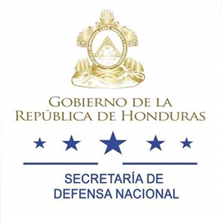  SECRETARÍA DE ESTADO EN EL DESPACHO DE DEFENSA NACIONALHOSPITAL MILITARLICITACIÓN PÚBLICA NACIONALNo. LPN 001-2020-SDN“ADQUISICIÓN DE EQUIPO MÉDICO E INSTRUMENTAL PARA EL HOSPITAL MILITAR CENTRAL Y REGIONAL DEL NORTE”Fuente de Financiamiento:Fondos NacionalesFondos Propios Tegucigalpa, MDC, 2020GLOSARIODOCUMENTACIÓN: Instrucciones a los oferentes, Contratos, Adendum, Órdenes de Compra, Actas, Manuales, Certificaciones, Catálogos y Fotografías.DOCUMENTOS DE SOLICITUD DE PROPUESTA: Se refiere a la colección de documentos emitidos por el Contratante para impartir instrucciones e informar a los posibles Contratistas sobre los procedimientos de la solicitud de propuesta ("SDP"), selección de la propuesta ganadora y la suscripción del Contrato, así como las condiciones contractuales entre las partes. OFERENTE ELEGIBLE: Persona natural o jurídica, consorcio, empresa que actúe directamente o por medio de representante debidamente autorizado que haya sometido una propuesta para los suministros proyectados. La palabra proponente tendrá el mismo significado que la palabra oferente en estas especificaciones.CONTRATANTE / ÓRGANO O UNIDAD EJECUTORA: Secretaría de Estado en el Despacho de Defensa Nacional/Fuerzas Armadas de Honduras/Hospital Militar, encargada de coordinar y velar por la ejecución del proyecto.COMISIÓN DE EVALUACIÓN: Órgano nombrado mediante Acuerdo en apego al artículo 33 de la Ley de Contratación del Estado la cual formulara la recomendación correspondiente.L.C.E: Ley de Contratación del Estado R.L.C.E. Reglamento de la Ley de Contratación del Estado.ESPECIFICACIONES TÉCNICAS: Son aquellas especificaciones del equipo médico e instrumental incluidas en el Pliego de Condiciones y en el Contrato.CONTRATO: El acuerdo suscrito entre la Secretaría de Estado en el Despacho de Defensa Nacional/Fuerzas Armadas de Honduras/Hospital Militar y el Oferente relacionado con la adquisición de bienes o servicios, formaran parte del Contrato: Documentos de Contratación, apéndices, acta de contrato, garantía del contrato, garantía del anticipo, especificaciones técnicas, anexos, reportes de calidad, programa de entrega, así como todos los acuerdos complementarios que razonablemente puedan ser requeridos para completar la recepción del suministro a satisfacción de la entidad contratante.GARANTÍA DE MANTENIMIENTO DE LA OFERTA: Los interesados en participar deberán garantizar el mantenimiento del precio y las demás condiciones de la oferta mediante el otorgamiento de una garantía equivalente por lo menos al dos por ciento (2%) de su valor. Comunicada que fuere la adjudicación del contrato, dicha garantía será devuelta a los participantes, con excepción del oferente seleccionado quien previamente deberá suscribir el contrato y rendir la garantía de cumplimiento de contrato.GARANTÍA DE CUMPLIMIENTO: Quien contrate con la Administración deberá constituir una garantía de cumplimiento del contrato, en el plazo establecido en el presente pliego de condiciones, equivalente al quince por ciento (15%) del valor del contrato y del tipo que se establezca en este Pliego de Condiciones. GARANTÍA DE CALIDAD: Para fines de este documento y de acuerdo a la Ley de Contratación del Estado, efectuada la recepción final de los suministros y realizada la liquidación del contrato, el Oferente sustituirá la garantía de cumplimiento del contrato por una garantía de calidad (fianza, garantía bancaria, cheques certificados o bonos del Estado), para asegurar el cumplimiento de los requisitos de calidad del equipo médico e instrumental. Con vigencia por el tiempo previsto en el presente pliego de condiciones. Esta garantía será equivalente al cinco por ciento (5%) del valor del contrato.CARTA PROPUESTA: Para los fines del presente documento la carta propuesta es la declaración de la oferta y representa la formalización de la misma ante el ente contratante. La carta propuesta establece los términos (precio, forma de pago, garantía, etc.) en los cuales el Oferente (sí resulta adjudicado) se compromete a cumplir el contrato. Este documento no es subsanable, sin embargo, en el análisis de la oferta de la Comisión de Evaluación deberá dar en todo momento prevalencia al contenido sobre la forma.ACTA DE RECEPCIÓN: Documento emitido por una comisión especial la cual estará conformada por tres (3) miembros designados por la Administración, en esta comisión no podrá participar quienes hubieran intervenido en la adjudicación, pudiendo, no obstante, requerirse su asesoramiento. La recepción provisional o definitiva se hará en presencia del representante del contratista (Art. 225 RLCE).DIFERENCIA NO SUSTANCIAL: Se entiende que una diferencia no sustancial en la oferta, es cuando las condiciones especiales o técnicas ofrecidas, discrepan de lo solicitado en el Pliego de Condiciones. Sin embargo, esta divergencia no limita el alcance y/o funcionamiento del suministro, ni los derechos del Órgano Contratante o las obligaciones del proveedor.DIFERENCIA SUSTANCIAL: Se entiende que una diferencia sustancial en la oferta, es cuando las condiciones especiales o técnicas ofrecidas, discrepan de lo solicitado en el Pliego de Condiciones. Sin embargo, esta divergencia limita o reduce el alcance y/o funcionamiento del suministro, los derechos del Órgano Contratante o las obligaciones del proveedor.ERRORES: Podrían ser subsanados los defectos u omisiones contenidas en las ofertas, en cuanto no impliquen modificación del precio, objeto y condiciones ofrecidas de acuerdo a lo previsto en los artículos 5, párrafo segundo y 50 de la LCE y 132 RLCE.FORMALIZACIÓN DEL CONTRATO: Suscripción de un contrato dentro de los treinta (30) días calendario siguientes a la notificación de la adjudicación, a menos que el pliego de condiciones dispusiera un plazo mayor.RENGLONES: En las licitaciones para suministros, los proponentes podrán formular ofertas para todos los bienes indicados en los diferentes renglones o partidas solicitadas o, cuando así lo establezcan los Pliegos de Condiciones en forma parcial para algunos de ellos. (Art. 120 RLCE). En el caso del instrumental para este proceso, se realizará una evaluación y adjudicación por renglones.EQUIPO: Es todo el equipo médico que el Órgano Contratante solicite, los cuales deberán cumplir con las especificaciones técnicas establecidas en este Pliego de Condiciones. INSTRUMENTAL: Es el conjunto de elementos utilizados en los procedimientos quirúrgicos, por ello su cuidado debe ser meticuloso y estar estandarizado; debe someterse a la cadena del proceso de descontaminación, limpieza y esterilización, el cual deberá cumplir con los requerimientos mínimos solicitados.SECCIÓN I - INSTRUCCIONES A LOS OFERENTESIO-01 CONTRATANTELa Secretaría de Estado en el Despacho de Defensa Nacional/Fuerzas Armadas de Honduras/Hospital Militar, promueve la Licitación Pública Nacional LPN-001-2020-SDN, que tiene por objeto la “ADQUISICIÓN DE EQUIPO MÉDICO E INSTRUMENTAL PARA EL HOSPITAL MILITAR CENTRAL Y REGIONAL DEL NORTE.”IO-01.1 OFERENTES ELEGIBLESPodrán participar en esta licitación todos los oferentes que, teniendo plena capacidad de ejercicio, no se hallen comprendidos en lo dispuesto en los artículos 15 y 16 de la Ley de Contratación del Estado.IO-02 TIPO DE CONTRATOComo resultado de esta licitación se podrá otorgar un (os) contrato (s) de suministro, entre la Secretaría de Estado en el Despacho de Defensa Nacional/Fuerzas Armadas de Honduras/Hospital Militar y el o los licitantes adjudicados. IO-03 OBJETO DE CONTRATACIÓNAdquisición de Equipo Médico e Instrumental para el Hospital Militar Central y Regional del Norte. El cual consiste en equipo de diagnóstico, tratamiento e instrumental quirúrgico. IO-04 CONFLICTO DE INTERESESTodos los oferentes que se encuentren en un conflicto de interés serán descalificados por los siguientes motivos:Cuando tengan el mismo representante legal con dos o más oferentes para los fines de este proceso.Tener una relación directa, o por medio de terceros que los coloque en una posición ventajosa para obtener acceso a información sobre este proceso o ejercer influencia sobre las decisiones de la Secretaría de Estado en el Despacho de Defensa Nacional/Fuerzas Armadas de Honduras/Hospital Militar.Si se comprobare que ha habido entendimiento malicioso entre (2) o más oferentes, las respectivas ofertas no serán consideradas, sin perjuicio de la responsabilidad legal en la que estos hubieren incurrido.Participar en más de una oferta en este proceso de Licitación Pública Nacional; la participación de un Oferente en más de una oferta resultará en la descalificación de todas las ofertas en las cuales esta parte tiene participación.  Los oferentes tendrán la obligación de divulgar cualquier situación de conflicto real o potencial que repercute en las capacidades de favorecer los intereses de la Secretaría de Estado en el Despacho de Defensa Nacional/Fuerzas Armadas de Honduras/Hospital Militar o que razonablemente se perciba que tenga dicho efecto. La omisión de revelar dichas situaciones puede conducir a descalificaciones de dicho proceso.OI-05 IDIOMA DE LAS OFERTASLas ofertas deberán presentarse en idioma español. En caso de que la información complementaria esté escrita en idioma diferente al español, deberá acompañarse de la debida traducción de la Secretaría de Estado en el Despacho de Relaciones Exteriores.IO-05.1 MONEDA DE LAS OFERTASEl oferente presentara su oferta en Lempiras y únicamente con dos decimales.IO-06 PRESENTACIÓN DE OFERTASLas ofertas se presentarán en la:Sub Jefatura del Estado Mayor Conjunto (EMC)Atención: Comisión de Evaluación, General de Brigada German Velásquez Romero Ubicada en: Barrio el Obelisco, frente Parque el Soldado.El día último de presentación de ofertas y la hora límite de presentación de ofertas será: La indicada en el Aviso de Licitación.El Oferente preparará los sobres conteniendo el original de los documentos que comprenden la oferta (sobre 1. Oferta económico, sobre 2. Documentación legal y sobre 3. Capacidad técnica) y los marcará claramente como “ORIGINAL”. Además, el Oferente deberá presentar dos (2) copias de los documentos que comprenden la oferta y marcar claramente cada ejemplar como “COPIAS” y una copia electrónica (CD o USB) de la propuesta económica en formato EXCEL. En caso de discrepancia, el texto del original prevalecerá sobre el de las copias físicas y electrónicas. El original y todas las copias de la oferta deberán ser mecanografiadas o escritas con tinta indeleble y deberán estar firmadas por la persona debidamente autorizada para firmar en nombre del Oferente. Los textos entre líneas, tachaduras o palabras superpuestas serán válidos solamente cuando hubieren sido expresamente salvados por el oferente en el mismo documento, lo cual deberá constar con claridad en la oferta y en sus copias. La oferta deberá presentarse foliada al anverso de cada página en la parte inferior derecha (páginas enumeradas consecutivamente). El folio de cada oferta (Legal, económica y técnica) deberá ser correlativo entre cada una de ellas.Se sugiere que los sobres estén rotulados de la siguiente manera:PARTE CENTRALSub Jefatura del Estado Mayor Conjunto (EMC)Comisión de Evaluación, General de Brigada German Velásquez Romero Proceso No. LPN-001-2020-SDNUbicada en: Barrio el Obelisco, frente Parque el Soldado.Número de Telfax: (504) 2238-0029 - (504) 2276-3400Dirección de correo electrónico: administracion@hospitalmilitar.hn-ESQUINA SUPERIOR IZQUIERDANombre del Oferente, su dirección completa, teléfono y e-mail.ESQUINA INFERIOR IZQUIERDAOferta de la Licitación Pública Nacional No. LPN-001-2020-SDNAdquisición de Equipo Médico e Instrumental para el Hospital Militar Central y Regional del Norte.ESQUINA SUPERIOR DERECHAFecha de presentaciónNo abrir antes de la fecha de apertura indicada en el Aviso de Licitación. Una copia del acta de apertura de ofertas será publicada en el sistema HonduCompras.IO- 06.1 APERTURA DE LAS OFERTASA través de nota de remisión de la empresa los interesados deberán presentar sus ofertas el día y hora establecido en el Aviso de Licitación, en la Sub Jefatura del Estado Mayor Conjunto (EMC), Comisión de Evaluación, General de Brigada German Velásquez Romero, ubicada en el Barrio el Obelisco, frente Parque el Soldado. Solamente se aceptaran ofertas en físico y en digital según lo establecido en este Pliego de Condiciones, ni serán recibidas posteriormente a esta fecha y hora. Las ofertas se abrirán en presencia de los representantes de los oferentes que deseen asistir al acto de apertura el cual se realizará el día y hora establecido en el Aviso de Licitación, en la Sub Jefatura del Estado Mayor Conjunto (EMC), Comisión de Evaluación, General de Brigada German Velásquez Romero, ubicada en el Barrio el Obelisco, frente Parque el Soldado. Todo lo anterior se encuentra descrito en el aviso de licitación. OI-06.2 OFERTAS TARDIASLas ofertas recibidas después de la hora límite fijada para su presentación en el aviso de publicación no se admitirán. En este caso las ofertas serán devueltas sin abrirlas a los proponentes, todo lo cual se hará constar en el acta de apertura, tal como lo establece el artículo 123 del RLCE.IO-07 RETIRO DE PLIEGO DE CONDICIONES Y CANCELACIÓN DE LA LICITACIÓN El Órgano Contratante podrá retirar la venta de los Pliegos de Condiciones y cancelar la presente licitación en cualquier etapa del proceso sin incurrir en responsabilidad alguna, reservándose el derecho de iniciar un nuevo proceso de contratación.IO-07.1 ENMIENDAS AL PROCESO DE LICITACIÓNEl contratante se reserva el derecho de realizar enmiendas a los Pliegos de Condiciones, cuando se presenten situaciones imprevistas o aclaraciones por parte de los oferentes. Dichas enmiendas pasaran a formar parte integra de los pliegos de condiciones.IO-07.2 RETIRO, SUSTITUCIÓN Y MODIFICACIÓN DE OFERTASUn oferente podrá retirar, sustituir o modificar su oferta antes de la fecha límite establecida para la presentación de ofertas en el aviso de licitación, mediante el envío de una comunicación por escrito.Ninguna oferta podrá ser retirada, sustituida o modificada durante el intervalo comprendido entre la fecha límite para presentar ofertas y la expiración del periodo de validez de la oferta, caso contrario se ejecutará la Garantía de Mantenimiento de la Oferta. IO-08 LIMITACIÓN DE OFERTACada oferente presentará una sola oferta, si presentare más de una, no se considerará y será descalificado.	IO-08.1 CONSORCIOCada oferente presentará una sola oferta, ya sea individualmente o como miembro de un Consorcio. Si el Proveedor es un Consorcio, todas las partes que lo conforman deberán ser mancomunada y solidariamente responsables frente al Órgano Contratante por el cumplimiento de las disposiciones del Contrato y deberán designar a una de ellas para que actúe como representante o gerente único, con facultades suficientes para ejercitar el derecho y cumplir las obligaciones derivadas del contrato. IO-09 VIGENCIA DE LAS OFERTASLas ofertas deberán tener una vigencia mínima de ciento veinte (120) días calendario contados a partir de la fecha de su presentación.No obstante, en casos calificados y cuando fuere estrictamente necesario, el órgano contratante podrá solicitar la ampliación del plazo de la oferta a todos los proponentes, siempre que fuere antes de la fecha prevista para su vencimiento, sin que estos modifiquen su oferta.Si se ampliare el plazo de vigencia de la oferta, deberá también ampliarse el plazo de garantía de mantenimiento de oferta.IO-09.1 COSTO RELACIONADO CON LA PRESENTACION Y PREPARACION DE LAS OFERTAS.El oferente financiará todos los costos relacionados con la preparación y presentación de su oferta, y el contratante no estará sujeto ni será responsable en ningún caso por dichos costos, independientemente del resultado del proceso de Licitación el cual se detallará en el aviso de licitación. IO-10 GARANTÍA DE MANTENIMIENTO DE OFERTALa oferta deberá acompañarse de una Garantía de Mantenimiento de Oferta por un valor equivalente, por lo menos al dos por ciento (2%) del valor total de la oferta, solicitada por el Órgano Contratante.Se aceptarán solamente fianzas y garantías bancarias emitidas por instituciones debidamente autorizadas, cheques certificados y bonos del Estado representativos de obligaciones de la deuda pública, que fueren emitidos de conformidad con la Ley de Crédito Público. En este último caso, la garantía deberá inscribirse en el registro del Banco Central de Honduras.La garantía deberá tener una vigencia mínima de treinta (30) días calendarios adicionales, a la fecha de vencimiento de la vigencia de las ofertas.IO-11 PLAZO DE ADJUDICACIÓNLa adjudicación del contrato al o los licitantes ganadores se dará dentro de los ciento veinte (120) días contados a partir de la fecha de presentación de las ofertas. Siempre y cuando no se ampliare el plazo de vigencia de la oferta.IO-12 DOCUMENTOS A PRESENTARCada oferta deberá incluir los documentos siguientes:12.1 Información LegalCopia autenticada de escritura de constitución y sus reformas debidamente inscritas en el Registro Mercantil.Copia autenticada del poder del representante legal del oferente, debidamente inscrito en el Registro Mercantil.Copia autenticada de RTN del oferente. La Garantía de Mantenimiento de Oferta asegura los intereses de la Secretaría de Estado en el Despacho de Defensa Nacional/Fuerzas Armadas de Honduras/Hospital Militar (la especie de garantía es aceptable y la vigencia y el valor son suficientes). Este documento no es subsanable.Copia autenticada de constancia de inscripción en el Registro de Proveedores y Contratistas del Estado, extendida por la ONCAE vigente o constancia de tener en trámite su solicitud de inscripción, siempre que la misma haya sido solicitada a más tardar el día inmediato anterior a la fecha prevista para la recepción de las ofertas Declaración Jurada autenticada sobre Prohibiciones o Inhabilidades (Art. 15 y 16 LCE). La falta de presentación de este documento no es subsanable.Solvencia fiscal vigente autenticada del Servicio de Administración de Rentas (SAR).La certificación autenticada de la Secretaría de Industria y Comercio de ser representante o distribuidor de los bienes ofertados (si aplica).La Declaración Jurada de la empresa y de su representante legal debidamente autenticada de no estar comprendido en ninguno de los casos señalados de los artículos 36,37,38,39,40 y 41 de la Ley Contra el Delito de Lavado de Activos. Solvencia autenticada de INFOP (si aplica).Deberá presentar constancia autenticada de estar inscrito en el Sistema de Administración Financiera Integrada SIAFI (Registro de Beneficiarios.)Autorización autenticada para que la Secretaría de Estado en el Despacho de Defensa Nacional/Fuerzas Armadas de Honduras/Hospital Militar pueda verificar la documentación presentada por los emisores.Constancia original (autenticada) de la Procuraduría General de la República de no tener juicios pendientes con el Estado de Honduras.Constancia autenticada de cumplir con el pago del salario mínimo y demás derechos laborales extendida por la Secretaría de Trabajo y Seguridad Social. (Si aplica)Constancia autenticada de solvencia por el Instituto Hondureño de Seguridad Social (IHSS). (Si aplica)Formularios autenticados de precios de cada una de las partidas ofertadas.En caso de que el oferente cuente con la constancia de inscripción en el Registro de Proveedores y Contratistas del Estado, extendida por la ONCAE, no deberá presentar los documentos descritos en los incisos 1 al 4, siempre y cuando esta información se encuentre actualizada en dicho registro, solamente bastará con la presentación de la constancia de inscripción antes mencionada.En caso de presentar copias de los documentos antes mencionados deberán venir debidamente autenticadas por notario, las auténticas de fotocopias de los documentos y firmas deberán presentarse en certificados de autenticidad separados, según lo establecen los artículos 39 y 40 del Reglamento del Código de Notariado de Honduras.  12.2 Información FinancieraDocumentos probatorios de acceso inmediato a dinero en efectivo por al menos 100% del valor monetario en Lempiras como parámetro del valor de su oferta, pueden ser: constancias de montos depositados en caja y bancos, constancias con montos de créditos abiertos otorgados por instituciones bancarias, nacionales o extranjeras, créditos comerciales o créditos financieros con partes no relacionadas. (La falta de presentación de este documento no es subsanable)	Copia autenticada del balance general, estado de resultado y flujo de efectivo debidamente firmado y sellado del ejercicio fiscal inmediato anterior. (Colegio de Peritos Mercantiles y Contadores Públicos de Honduras, Colegio Hondureño de Profesionales Universitarios en Contaduría Pública o Firma Auditora). La falta de presentación de este documento no es subsanable.Copia autenticada de la declaración de pago de impuestos de los últimos cinco (5) periodos fiscales del Servicio de Administración de Rentas (SAR).Autorización autenticada para que la Secretaría de Estado en el Despacho de Defensa Nacional/Fuerzas Armadas de Honduras/Hospital Militar pueda verificar la documentación presentada con los emisores.Todos los documentos de información financiera deberán ser extendidos de los últimos dos (2) meses.Se realizará la siguiente verificación económica por parte del Órgano Contratante: Verificación de la Garantía de Mantenimiento de Oferta por lo menos al dos por ciento (2%) del valor total de la oferta al interés de la Secretaría de Estado en el Despacho de Defensa Nacional/ Fuerzas Armadas de Honduras/Hospital Militar.Si se presentare una oferta anormalmente más baja en relación a las demás ofertas o con el presupuesto estimado por el Órgano responsable de la contratación, se pedirá información adicional al oferente a fin de conocer en detalle los elementos, incluyendo la memoria de cálculo, de la estructuración de sus precios unitarios que consideró para preparar su oferta, con el propósito de establecer la capacidad real para cumplir satisfactoriamente con el contrato en las condiciones ofrecidas, pudiendo practicarse otras investigaciones o actuaciones con dicho propósito, exigiendo una garantía de cumplimiento equivalente al treinta por ciento (30%) del contrato, de acuerdo con lo previsto en el artículo 51 párrafo segundo de la Ley. Si constare evidencia de que la oferta no tiene fundamento o fuere especulativa será desestimada, adjudicándose el contrato al oferente, que cumpliendo con los requisitos de participación ocupe el lugar inmediato.Verificación de los Formularios de precios, realizando comparación con los ítems solicitados. Se realizará la revisión aritmética de las ofertas presentadas y se harán las correcciones correspondientes. Si hay una discrepancia entre precio unitario y el precio total, obtenido al multiplicar el precio unitario por las cantidades correspondientes prevalecerá el precio unitario y el precio total será corregido.Si hay un error en un total que corresponda la suma o resta de subtotales, los subtotales prevalecerán y se corregirá el total.Si hay una discrepancia entre palabras y cifras, prevalecerá el monto expresado en palabras. Se compararán los precios totales de las ofertas evaluadas y se ordenarán de la oferta mejor evaluada a la oferta con menor puntaje en la evaluación, según Cuadro Resumen de la Matriz de Evaluación.12.3 Información TécnicaDocumentación presentada por el oferente, en la cual se pueda verificar el cumplimiento de cada una de las especificaciones técnicas mínimas requeridas sujetas a evaluación.Garantía de fábrica por el tiempo de cobertura que ofrece, la cual deberá estar certificada por el fabricante.Catálogo con imágenes a colores y en español o con su debida traducción, en donde se demuestre claramente el cumplimiento de las especificaciones técnicas del equipo e instrumental ofertado.Evidencia con copia de dos (2) contratos y/o Órdenes de Compra de que el oferente ha vendido bienes similares a los ofertados durante los últimos cinco (5) años indicando su carácter público o privado.Presentar carta de satisfacción que el oferente ha brindado servicio técnico del equipo médico minino en tres (03) instituciones de carácter público o privado en el país.Constancia vigente autenticada de contar con Autorización del fabricante para  la República de Honduras del equipo e instrumental a ofertar. (Deberá incluir dirección y correo electrónico para constatar la información presentada.) Presentar declaración jurada autenticada que la empresa cuenta con personal técnico certificado por fábrica en el territorio nacional, para dar mantenimiento preventivo y correctivo de los equipos e instrumental ofertados. Presentar constancia autenticada que la fábrica garantiza el respaldo de repuestos del equipo por lo menos diez (10) años.  El instrumental solicitado en este Pliego de Condiciones, deberá ser compatible para ser utilizado con el equipo de las partidas N. 1 y N.3 (Torres de Laparoscopía). La longitud podrá variar  entre 2 cm más o 2 cm menos del rango solicitado.Deberá presentar documento autenticado de la denominación del material de acero inoxidable para lo cual se tiene como aceptable: 1.4542, 1.4305: (AISI 303 - SS2346) y 1.4021: (ASTM 420 y SS2303).El ofertante deberá presentar informe autenticado del fabricante donde se garantice que el instrumental  cuenta con excelentes características de acuerdo a su función, de acuerdo a las pruebas que ha sido sometido, ensayos por parte del fabricante, en cuanto a la dureza, resistencia a corrosión, pruebas de capacidad de cortes y resistencia a diferentes procesos de esterilización y desinfección.12.4 Información EconómicaPropuesta de Oferta para cada una de las partidas ofertadas, de la forma en que se muestra en el ejemplo siguiente:PLAN DE OFERTA ECONÓMICA DEL EQUIPO MÉDICO POR PARTIDANombre del oferente:Fecha de presentación:____________________________________Firma y sello del Representante LegalPLAN DE OFERTA ECONÓMICA DEL EQUIPO MÉDICO POR PARTIDANombre del oferente:Fecha de presentación:_______________________________________Firma y sello del Representante LegalDeberá presentar el desglose de cada uno de los equipos ofertados, en cuanto a los componentes, lentes e instrumental de los mismos.Propuesta de Oferta para cada una de los renglones ofertados, de la forma en que se muestra en el ejemplo siguiente:PLAN DE OFERTA ECONOMICA DEL INSTRUMENTAL POR RENGLONESNombre del Oferente:Fecha de presentación:_______________________________________Firma y sello del Representante LegalCada oferente deberá presentar una oferta por partida reflejando el precio total. Los precios deberán presentarse en Lempiras y únicamente con dos decimales.El valor total de la oferta deberá comprender todos los impuestos correspondientes y costos asociados hasta la entrega de los bienes ofertados a la Secretaría de Estado en el Despacho de Defensa Nacional/Fuerzas Armadas de Honduras/Hospital Militar en el lugar y fechas especificados en estas bases.El ofrecimiento de cualquier descuento presentado en la oferta deberá de estar incluido en el precio por partida ofertada y no por adjudicación total; en dicho caso la oferta se considerará con base al precio total por partida presentada.  Este Plan deberá ser firmado y sellado por el representante legal del ofertante, en papel membretado. IO-13 ACLARACIONESEl período para recibir aclaraciones será el publicado del aviso de licitación.Las aclaraciones serán contestadas ocho (08) días hábiles contados a partir del cierre de la solicitud de aclaraciones. En caso de ser necesario se podrá prever una reunión de aclaraciones a solicitud de los interesados.La solicitud de aclaraciones se realizará por escrito dirigida a:Lugar: Sub Jefatura del Estado Mayor Conjunto (EMC) Comisión de Evaluación, General de Brigada German Velásquez RomeroUbicación: Hospital Militar, El Ocotal, Francisco Morazán, Departamento de AdministraciónNúmero de Telfax: (504) 2236-1600 ext. 1204Dirección de correo electrónico: administracion@hospitalmilitar.hnIO-14 EVALUACIÓN DE OFERTASLas ofertas serán evaluadas de acuerdo a la siguiente rutina de fases.14.1 Verificación LegalCada uno de los aspectos a verificar será de cumplimiento obligatorio, el cual será evaluado con el criterio Cumple / No cumple:En caso de presentar copias de los documentos antes mencionados deberán venir debidamente autenticadas por notario, las auténticas de fotocopias de los documentos y firmas deberán presentarse en certificados de autenticidad separados, según lo establecen los artículos 39 y 40 del Reglamento del Código de Notariado de Honduras. 14.2 Evaluación FinancieraCada uno de los aspectos a verificar será de cumplimiento obligatorio, el cual será evaluado con el criterio Cumple / No cumple:Todos los documentos de información financiera deberán ser extendidos de los últimos dos (2) meses.14.3 Evaluación TécnicaCada uno de los documentos a verificar será de cumplimiento obligatorio el cual será evaluado con el criterio Cumple / No cumple:MATRIZ DE EVALUACIÓN TÉCNICA: A continuación, se presenta los criterios objetivos de evaluación de las ofertas con base al Cuadro Resumen de la Matriz de Evaluación Técnica, el cual servirá de base para la recomendación del subcomité técnico.La calificación total de los participantes se anotará en el Cuadro Resumen de la Matriz de Evaluación Técnica con los valores obtenidos en los diferentes criterios evaluados, esta matriz servirá de base de evaluación para el equipo médico (partidas) e instrumental (renglones), tal como a continuación se detalla:CUADRO RESUMEN DE LA MATRIZ DE EVALUACIÓN TÉCNICA POR PARTIDA DEL EQUIPO MÉDICO Los criterios objetivos de evaluación por partida del equipo médico utilizado para este proceso serán los siguientes:Precio (35%)Se realizará comparación de Precio de Oferta entre los oferentes, tomando en consideración el precio por cada partida del Equipo Médico.A partir de la tercera oferta con precio más bajo a las anteriores serán ordenadas de forma ascendente dándoles a cada una un 25%. Tiempo de Garantía del Fabricante del equipo médico (10%)Especificaciones Técnicas por Partida del Equipo Médico CUADRO RESUMEN DE LA MATRIZ DE EVALUACIÓN TÉCNICA POR RENGLÓN DEL INSTRUMENTAL QUIRÚRGICOLos criterios objetivos de evaluación por partida del instrumental utilizado para este proceso serán los siguientes:Precio (35%)Se realizará comparación de Precio de Oferta entre los oferentes, tomando en consideración el precio por cada renglón del instrumental.A partir de la tercera oferta con precio más bajo a las anteriores serán ordenadas de forma ascendente dándoles a cada una un 25%. Tiempo de Garantía del Fabricante del instrumental (10%)Especificaciones Técnicas por renglón del instrumental  (55%)Deberá cumplir con las cantidades y cada una de sus especificaciones técnicas solicitadas por el Hospital Militar detalladas en la SECCIÓN III - ESPECIFICACIONES TÉCNICAS, ET-01 CARACTERÍSTICAS TÉCNICAS “Cuadro de Partidas Enunciadas por Prioridades del Equipo Médico.” y “Cuadro por renglones Enunciadas por Prioridades del Instrumental.”14.3.1 Evaluación Técnica Física:No Aplica.14.4 Evaluación EconómicaSe realizará la Evaluación Económica en la Sección I Instrucciones a los Oferentes, 12.2 Información Financiera.IO-15 ERRORES U OMISIONES SUBSANABLESEl oferente deberá subsanar el defecto u omisión dentro de los cinco (5) días hábiles siguientes a la fecha de notificación correspondiente de la omisión, si no lo hiciere la oferta no será considerada. Se entenderá subsanable, la omisión de la información o de los documentos siguientes, según el artículo 132 del RLCE.: Falta de copias de la oferta.Falta de literatura descriptiva o de muestras, salvo que el pliego de condiciones dispusiere lo contrario.Omisión de datos que no tengan relación directa con el precio, según disponga el pliego de condiciones. Inclusión de datos en unidades de medidas diferentes.La falta de presentación de la credencial de inscripción en el Registro de Proveedores y Contratistas.Los demás defectos u omisiones no sustanciales previstos en el pliego de condiciones.Solamente la subsanación de los errores aritméticos podrá afectar la oferta en sus aspectos económicos.Asimismo, si hubiere discrepancia entre precios expresados en letras y en cifras establecidas por la Secretaría de Estado en el Despacho de Defensa Nacional/Fuerzas Armadas de Honduras/Hospital Militar se considerarán los primeros; y diferencias entre precio unitario y precio total, prevalecerá el precio unitario.La Secretaría de Estado en el Despacho de Defensa Nacional/Fuerzas Armadas de Honduras/Hospital Militar corregirá los errores meramente aritméticos que se hubieran detectado durante el examen, debiendo notificarle al proponente, según lo establece el artículo 133 del Reglamento de la Ley de Contratación del Estado.El valor y el plazo de la Garantía de Mantenimiento de Oferta no serán subsanables.IO-16 ADJUDICACIÓN DEL CONTRATOEl o los contrato(s) se adjudicará (n) al o los ofertantes que hayan presentado la oferta mejor evaluada, para cada partida del Equipo Médico y para cada renglón del Instrumental, de acuerdo a lo establecido los artículos 51 y 52 de la Ley de Contratación del Estado, artículo 139 del RLCE y lo establecido en este Pliego de Condiciones. Se considerará como la oferta mejor evaluada, aquella que obtenga la calificación más alta en la Matriz de Evaluación Técnica por partida y por renglón y que cumpla con la evaluación financiera y legal.En el caso de presentarse un solo oferente y que cumpla en su totalidad con la documentación legal, financiera, técnica y especificaciones técnicas en una o varias partidas y en los reglones, estas se podrán adjudicar a dicho oferente.Después de las evaluaciones legal, técnica y financiera, si quedase un solo oferente que cumpla en su totalidad con lo requerido en una o varias partidas y en los reglones, se podrá adjudicar el contrato a dicho oferente.La Secretaría de Estado en el Despacho de Defensa Nacional/Fuerzas Armadas de Honduras/Hospital Militar, se reserva el derecho de modificar la cantidad de partidas y renglones para ser adjudicadas, ya que las mismas serán adjudicadas por orden de prioridad al interés de la Secretaría de Estado en el Despacho de Defensa Nacional/Fuerzas Armadas de Honduras/Hospital Militar, según Sección III, ESPECIFICACIONES TECNICAS, ET-01, CARACTERISTICAS TECNICAS CC- “Cuadro de Partidas Enunciadas por Prioridades del Equipo Médico.” y “Cuadro de Reglones del Instrumental por orden de prioridad.”Empates: Cuando dos o más oferentes hicieren ofertas que resultaren idénticas en especificaciones, condiciones y precio se procederá a lo establecido en el artículo 138 del Reglamento de la Ley de Contratación del Estado. IO-17	FIRMA DE CONTRATOEl otorgamiento del o los contratos, se hará en un plazo máximo de treinta (30) días calendario, siguientes a la notificación de la adjudicación. (Art 111 LCE.)Antes de la firma del contrato, el licitante ganador deberá dentro de los treinta (30) días presentar los siguientes documentos:De no presentar la documentación detallada en ese plazo, se le otorgara un tiempo prudencial de diez (10) días hábiles, de lo contrario perderá todos los derechos adquiridos en la adjudicación y se procederá a adjudicar el contrato al ofertante que haya presentado la segunda oferta mejor evaluada y así sucesivamente.SECCIÓN II - CONDICIONES DE CONTRATACIÓNCC-01	ADMINISTRADOR DEL CONTRATOLa Secretaría de Estado en el Despacho de Defensa Nacional/Fuerzas Armadas de Honduras/Hospital Militar nombrará un Administrador del Contrato, quien será responsable de verificar la buena marcha y cumplimiento de las obligaciones contractuales. Entre otras de sus funciones tendrá las siguientes:Dar seguimiento a las entregas parciales y finales;Documentar cualquier incumplimiento del Contratista.Dar seguimiento a la Vigencia de GarantíasVerificar la Liquidación Física y Financiera del Proceso.CC-02	PLAZO CONTRACTUALEl contrato estará vigente desde su otorgamiento hasta la entrega final de los bienes recibidos satisfactoriamente.  CC-03 CESACIÓN DEL CONTRATOEl contrato cesará en sus efectos, por la expiración del plazo contractual o por el cumplimiento del suministro.CC-04 LUGAR DE ENTREGA DEL SUMINISTROLa entrega del suministro se hará en: las instalaciones del Hospital Militar, Aldea el Ocotal Francisco Morazán y Hospital Militar Regional del Norte contiguo a la 105 Brigada.CC-05 PLAZO Y CANTIDADES DE ENTREGA DEL SUMINISTROEl suministro con base a cantidades será entregado en las instalaciones del Hospital Militar, Aldea el Ocotal, Francisco Morazán y Hospital Militar Regional del Norte contiguo a la 105 Brigada, y el plazo será a más tardar 120 días después de la firma del respectivo contrato de adjudicación.CC-06 PROCEDIMIENTO DE RECEPCIÓNCada uno de los bienes a suministrar, serán revisados y verificados por el personal nombrado por el Órgano Contratante que conformara la comisión de recepción, con la finalidad de comprobar su funcionamiento a fin que dichos suministros estén en óptimas condiciones.Para las entregas del suministro, el contratista deberá coordinar con el administrador del contrato, para programar el día, la hora y el lugar de la recepción.CC-07	GARANTÍASSe aceptarán solamente fianzas y garantías bancarias emitidas por instituciones debidamente autorizadas, cheques certificados y bonos del Estado representativos de obligaciones de la deuda pública, que fueren emitidos de conformidad con la Ley de Crédito Público.GARANTÍA DE CUMPLIMIENTO DE CONTRATOPlazo de presentación: Cinco (5) días hábiles posteriores al recibo de la copia del contrato.Valor: La garantía de cumplimiento del contrato deberá ser al menos, por el valor equivalente al quince por ciento (15%) de monto contractual.Vigencia: La garantía de cumplimiento del contrato deberá estar vigente hasta al menos ciento veinte (120) días posteriores a la fecha de vencimiento de la vigencia del contrato.b) GARANTÍA DE CALIDADPlazo de presentación: Cinco (5) días hábiles después de la recepción final del suministro.Valor: La garantía de calidad sustituirá la garantía de cumplimiento del contrato cuyo monto será equivalente al cinco por ciento (5%) de monto contractual.Vigencia: De un (1) año contado a partir de la recepción final, pudiendo pactarse un plazo diferente en el contrato.En el caso de que el contratista rinda la garantía de calidad mediante cheque certificado este deberá renovar dicho título por la prescripción de su acción cambiaria antes de finalizar los primeros seis (6) meses de la garantía de calidad del equipo médico e instrumental. c) CERTIFICADO DE GARANTÍA DE FABRICACIÓN DEL SUMINISTRO:Plazo de presentación: Con la recepción parcial o total a satisfacción de los suministros, el cual se pactara en el o los contrato (s).Objeto: Responder reclamos por desperfectos de fábrica.Vigencia: Según lo establezca la Matriz de Evaluación de las partidas del equipo médico e instrumental.  CC-08 FORMA DE PAGOLa Secretaría de Estado en el Despacho de Defensa Nacional/Fuerzas Armadas de Honduras/Hospital Militar pagará en un plazo de cuarenta y cinco (45) días contados a partir de la recepción satisfactoria de los documentos de cobro por las cantidades que se pacten en el contrato por los bienes totales entregados por el proveedor y debidamente recibidos a satisfacción mediante Acta de Recepción Final. CC-09	MULTAS Cuando el contratista incurriere en mora en el cumplimiento de sus obligaciones contractuales por causas imputables al mismo, se le impondrá el pago de una multa por cada día de retraso, de conformidad lo establecido en Presupuesto General de Ingresos y Egresos de la República Ejercicio Fiscal, 2020.Presupuesto General de Ingresos y Egresos de la República, Ejercicio Fiscal 2020ARTÍCULO 75.- En observancia a lo dispuesto en el Artículo 72, párrafos segundo y tercero, de la Ley de Contratación del Estado, la multa diaria aplicable se fija en cero punto treinta y seis por ciento (0.36%), en relación con el monto total del contrato por el incumplimiento del saldo y la misma debe especificarse tanto en el pliego de condiciones como en el contrato.Esta misma disposición se debe aplicar a todos los contratos de bienes y servicios que celebren las Instituciones del Sector Público.SECCIÓN III - ESPECIFICACIONES TÉCNICASET-01 CARACTERÍSTICAS TÉCNICASCuadro de Partidas Enunciadas por Prioridades de Equipo Médico, las cuales serán adjudicadas en el orden siguiente: Partidas: Se ofertará el siguiente Instrumental por renglones el cual deberá ser compatible con el equipo de Torres de Laparoscopia (Partida 1 y partida 3): DATOS GENERALES:La siguiente información y documentación estará incluida en el o los Contrato (s):  Todo el equipo ofertado deberá cumplir con todos los requerimientos técnicos previamente especificados en cada una de las partidas. Certificado de Procedencia del Fabricante de los productos ofertados, con una vigencia de por lo menos dos años.El equipo debe estar libre de poros, rayas, fisuras, restos de grasa y residuos del proceso de desgaste y pulido del equipo.Todos los equipos deberán contar con: manual de operación, manual de Servicio Técnico y manual de Partes, los cuales deberán estar impresos y en digital, en idioma español.Deberá realizarse un programa de visitas trimestrales de mantenimiento preventivo durante el período de vigencia de la garantía de los equipos médicos, coordinado por el departamento de mantenimiento local y el Administrador de Contrato.La empresa suministrante deberá contar localmente con personal técnico certificado por el fabricante. Deberá garantizar que brindará el soporte técnico las veinticuatro horas del día con personal calificado para el mantenimiento preventivo, de acuerdo al programa solicitado y estar en capacidad de atender el llamado durante la vigencia de la garantía de fábrica.Capacitaciones al personal operario del equipo, en cuanto al uso del equipo, mantenimiento del primer escalón, calibraciones de los sensores y limpieza; al personal técnico en cuanto a limpieza del mismo y deberá capacitar al personal técnico de mantenimiento en cuanto al manejo y funcionamiento del equipo.El equipo deberá ser entregado, instalado y funcionando correctamente, a satisfacción del usuario.ET-02	ACCESORIOS	No AplicaET-03	SERIESNo AplicaET-04	CATÁLOGOS  Catálogo con imágenes a colores y en español, en donde se demuestre el cumplimiento de las especificaciones y descripciones técnicas. NO DEBERÁ INCLUIR EL PRECIO DEL EQUIPO MÉDICO E INSTRUMENTAL.Formulario de Información sobre los Miembros del Consorcio El Oferente y cada uno de sus miembros deberán completar este formulario de acuerdo con las instrucciones indicadas a continuaciónFecha: Indicada en el Aviso de Licitación LPN No.: 001-2020-SDNPágina ____ de ____ páginasFormulario de Información sobre el OferenteEl Oferente deberá completar este formulario de acuerdo con las instrucciones siguientes.  No se aceptará ninguna alteración a este formulario ni se aceptarán substitutos.Fecha: Indicada en el Aviso de Licitación LPN No.: 001-2020-SDNPágina _______ de ______ páginasFormulario de Presentación de la OfertaEl Oferente completará este formulario de acuerdo con las instrucciones indicadas. No se permitirán alteraciones a este formulario ni se aceptarán substituciones.Fecha: Indicada en el Aviso de Licitación LPN No.: 001-2020-SDNA: [nombre completo y dirección del Comprador]Nosotros, los suscritos, declaramos que: Hemos examinado y no hallamos objeción alguna a los documentos de licitación, incluso sus Enmiendas Nos. [indicar el número y la fecha de emisión de cada Enmienda];Ofrecemos proveer los siguientes Bienes y Servicios de conformidad con los Documentos de Licitación y de acuerdo con el Plan de Entregas establecido en la Lista de Requerimientos, debiendo indicar una descripción breve de los bienes y servicios;El precio total de nuestra Oferta, incluyendo cualquier descuento ofrecido por partida y no por adjudicación total de los artículos específicos en la Lista de Bienes es el siguiente: Nuestra oferta se mantendrá vigente por el período establecido en la cláusula IO-08, a partir de la fecha límite fijada para la presentación de las ofertas de conformidad con la cláusula IO-07.1. Esta oferta nos obligará y podrá ser aceptada en cualquier momento antes de la expiración de dicho período;Si nuestra oferta es aceptada, nos comprometemos a obtener una Garantía de Cumplimiento del Contrato de conformidad con la Cláusula CC-07;La nacionalidad del oferente incluyendo la de todos los miembros que comprende el Oferente (si el Oferente es un Consorcio) es:No tenemos conflicto de intereses de conformidad con la IO-4; Nuestra empresa, sus afiliados o subsidiarias, incluyendo todos los subcontratistas o proveedores para ejecutar cualquier parte del contrato son elegibles, de conformidad con la Cláusula IO-01.1 clausula oferentes elegibles;Las siguientes comisiones, gratificaciones u honorarios han sido pagados o serán pagados en relación con el proceso de esta licitación o ejecución del Contrato, indicando el nombre completo de cada receptor, su dirección completa, la razón por la cual se pagó cada comisión o gratificación y la cantidad y moneda de cada dicha comisión o gratificación:(Si no han sido pagadas o no serán pagadas, indicar “ninguna”.)	Entendemos que esta oferta, junto con su debida aceptación por escrito incluida en la notificación de adjudicación, constituirán una obligación contractual entre nosotros, hasta que el Contrato formal haya sido perfeccionado por las partes.Entendemos que ustedes no están obligados a aceptar la oferta evaluada como la más baja ni ninguna otra oferta que reciban.Firma: ___________________________En calidad de: ______________________Nombre: __________________________Debidamente autorizado para firmar la oferta por y en nombre de: __________________________________________________________El día ________________ del mes ___________________ del año __________. Declaración Jurada sobre Prohibiciones o InhabilidadesYo ______________________, mayor de edad,  de estado civil _______________, de nacionalidad  _______________, con domicilio  en _____________________________ __________________________________________ y con Tarjeta de Identidad/pasaporte No. __________________ actuando en mi condición de representante legal de ____(Indicar el Nombre de la Empresa Oferente / En caso de Consorcio indicar al Consorcio y a las empresas que lo integran)_________________ ______________________, por la presente HAGO DECLARACIÓN JURADA: Que ni mi persona ni mi representada se encuentran  comprendidos en ninguna de las prohibiciones o inhabilidades a que se refieren los artículos 15 y 16 de la Ley de Contratación del Estado, que a continuación se transcriben:“ARTÍCULO 15.- Aptitud para contratar e inhabilidades. Podrán contratar con la Administración, las personas naturales o jurídicas, hondureñas o extranjeras, que, teniendo plena capacidad de ejercicio, acrediten su solvencia económica y financiera y su idoneidad técnica y profesional y no se hallen comprendidas en algunas de las circunstancias siguientes: 1) Haber sido condenados mediante sentencia firme por delitos contra la propiedad, delitos contra la fe pública, cohecho, enriquecimiento ilícito, negociaciones incompatibles con el ejercicio de funciones públicas, malversación de caudales públicos o contrabando y defraudación fiscal, mientras subsista la condena. Esta prohibición también es aplicable a las sociedades mercantiles u otras personas jurídicas cuyos administradores o representantes se encuentran en situaciones similares por actuaciones a nombre o en beneficio de las mismas; 2) DEROGADO; 3) Haber sido declarado en quiebra o en concurso de acreedores, mientras no fueren rehabilitados; 4) Ser funcionarios o empleados, con o sin remuneración, al servicio de los Poderes del Estado o de cualquier institución descentralizada, municipalidad u organismo que se financie con fondos públicos, sin perjuicio de lo previsto en el Artículo 258 de la Constitución de la República; 5) Haber dado lugar, por causa de la que hubiere sido declarado culpable, a la resolución firme de cualquier contrato celebrado con la Administración o a la suspensión temporal en el Registro de Proveedores y Contratistas en tanto dure la sanción. En el primer caso, la prohibición de contratar tendrá una duración de dos (2) años, excepto en aquellos casos en que haya sido objeto de resolución en sus contratos en dos ocasiones, en cuyo caso la prohibición de contratar será definitiva; 6) Ser cónyuge, persona vinculada por unión de hecho o parientes dentro del cuarto grado de consanguinidad o segundo de afinidad de cualquiera de los funcionarios o empleados bajo cuya responsabilidad esté la precalificación de las empresas, la evaluación de las propuestas, la adjudicación o la firma del contrato; 7) Tratarse de sociedades mercantiles en cuyo capital social participen funcionarios o empleados públicos que tuvieren influencia por razón de sus cargos o participaren directa o indirectamente en cualquier etapa de los procedimientos de selección de contratistas. Esta prohibición se aplica también a las compañías que cuenten con socios que sean cónyuges, personas vinculadas por unión de hecho o parientes dentro del cuarto grado de consanguinidad o segundo de afinidad de los funcionarios o empleados a que se refiere el numeral anterior, o   aquellas en las que desempeñen, puestos de dirección o de representación personas con esos mismos grados de relación o de parentesco; y, 8) Haber intervenido directamente o como asesores en cualquier etapa de los procedimientos de contratación o haber participado en la preparación de las especificaciones, planos, diseños o términos de referencia, excepto en actividades de supervisión de construcción. ARTÍCULO 16.- Funcionarios cubiertos por la inhabilidad. Para los fines del numeral 7) del Artículo anterior, se incluyen el Presidente de la República y los Designados a la Presidencia, los Secretarios y Subsecretarios de Estado, los Directores Generales o Funcionarios de igual rango de las Secretarías de Estado, los Diputados al Congreso Nacional, los Magistrados de la Corte Suprema de Justicia, los miembros del Tribunal Supremo Electoral, el Procurador y Subprocurador General de la República, los magistrados del Tribunal Superior de Cuentas, el Director y Subdirector General Probidad Administrativa, el Comisionado Nacional de Protección de los Derechos Humanos, el Fiscal General de la República y el Fiscal Adjunto, los mandos superiores de las Fuerzas Armadas, los Gerentes y Subgerentes o funcionarios de similares rangos de las instituciones descentralizadas del Estado, los Alcaldes y Regidores Municipales en el ámbito de la contratación de cada Municipalidad y los demás funcionarios o empleados públicos que por razón de sus cargos intervienen directa o indirectamente en los procedimientos de contratación.”En fe de lo cual firmo la presente en la ciudad de _____________________________, Departamento de ____________, a los ____________ días de mes de ________________________ de ______________.Firma: _______________________Esta Declaración Jurada debe presentarse en original con la firma autenticada ante Notario (En caso de autenticarse por Notario Extranjero debe ser apostillado).Formularios de Propuesta de OfertaEl Oferente completará estos formularios de Listas de Precios de acuerdo con las instrucciones indicadas.  La lista de artículos y lotes en la columna 1 de la Lista de Precios deberá coincidir con la Lista de Bienes y Servicios detallada por el Comprador en los Requisitos de los Bienes y Servicios.PLAN DE OFERTA ECONOMICA DEL EQUIPO MEDICO POR PARTIDANombre del Oferente:Fecha de presentación:_______________________________________Firma y sello del Representante LegalPLAN DE OFERTA ECONOMICA DEL INSTRUMENTAL POR REGLONESNombre del Oferente:Fecha de presentación:_______________________________________Firma y sello del Representante Legal*Este Plan deberá ser firmado y sellado por el representante legal del ofertante, en papel membretado. GARANTÍA MANTENIMIENTO DE OFERTANOMBRE DE ASEGURADORA / BANCOGARANTÍA / FIANZADE MANTENIMIENTO DE OFERTA Nº_____________________________________FECHA DE EMISIÓN: 			    _____________________________________AFIANZADO/GARANTIZADO:	                _____________________________________DIRECCIÓN Y TELÉFONO:	      __________________________________________Fianza / Garantía a favor de ______________________________________, para garantizar que el Afianzado/Garantizado, mantendrá la OFERTA, presentada en la licitación __________________________________________ SUMA AFIANZADA/GARANTIZADA: 		__________________________	VIGENCIA		De: _____________________ Hasta: ___________________BENEFICIARIO:	__________________________CLAUSULA ESPECIAL OBLIGATORIA: LA PRESENTE GARANTÍA SERA EJECUTADA POR EL VALOR TOTAL DE LA MISMA, A SIMPLE REQUERIMIENTO   DEL (BENEFICIARIO) ACOMPAÑADA DE UNA RESOLUCIÓN FIRME DE INCUMPLIMIENTO, SIN NINGÚN OTRO REQUISITO. PUDIENDO REQUERIRSE EN CUALQUIER MOMENTO DENTRO DEL PLAZO DE VIGENCIA DE LA GARANTÍA/FIANZA.  Las garantías o fianzas emitidas a favor del BENEFICIARIO serán solidarias, incondicionales, irrevocables y de realización automática y no deberán adicionarse cláusulas que anulen o limiten la cláusula obligatoria.    Se entenderá por el incumplimiento si el Afianzado/Garantizado: Retira su oferta durante el período de validez de la misma.No acepta la corrección de los errores (si los hubiere) del Precio de la Oferta.Si después de haber sido notificado de la aceptación de su Oferta por el Contratante durante el período de validez de la misma, no firma o rehúsa firmar el Contrato, o se rehúsa a presentar la Garantía de Cumplimiento.Cualquier otra condición estipulada en el pliego de condiciones.En fe de lo cual, se emite la presente Fianza/Garantía, en la ciudad de __________, Municipio de _______, a los _______ del mes de _______ del año _____________.   FIRMA AUTORIZADA Autorización del FabricanteEl Oferente solicitará al Fabricante que complete este formulario de acuerdo con las instrucciones indicadas. Esta carta de autorización deberá estar escrita en papel membrete del Fabricante y deberá estar firmado por la persona debidamente autorizada para firmar documentos que comprometan el Fabricante. El Oferente lo deberá incluir en su oferta, si así se establece en los DDL.   				Fecha: LPN No.: 001-2020-SDNPOR CUANTONosotros _______________________ como fabricantes oficiales de los siguientes bienes: ___________________, con fábricas ubicadas en ________________________ mediante el presente instrumento autorizamos a _______________ y dirección del Oferente___________________ a presentar una oferta con el solo propósito de suministrar los siguientes Bienes de fabricación nuestra _________________________, y a posteriormente negociar y firmar el Contrato.Por este medio extendemos nuestro aval y plena garantía, conforme a la cláusula 8 de las Condiciones del Contrato, respecto a los bienes ofrecidos por la firma antes mencionada.Firma: _________________________________________________[firma del(los) representante(s) autorizado(s) del fabricante]Nombre completo del representante autorizado del Fabricante:Cargo: Debidamente autorizado para firmar esta Autorización en nombre de: Fecha: día ______________ de __________________de 20__ Garantía de CumplimientoFORMATO GARANTÍA DE CUMPLIMIENTOASEGURADORA / BANCOGARANTÍA / FIANZA DE CUMPLIMIENTO Nº:		___________________________________________FECHA DE EMISIÓN: 		___________________________________________AFIANZADO/GARANTIZADO:	___________________________________________DIRECCIÓN Y TELÉFONO:    ____________________________________________Fianza / Garantía a favor de ______________________________________, para garantizar que el Afianzado/Garantizado, salvo fuerza mayor o caso fortuito debidamente comprobados, CUMPLIRÁ cada uno de los términos, cláusulas, responsabilidades y obligaciones estipuladas en el contrato firmado al efecto entre el Afianzado/Garantizado y el Beneficiario, para la Ejecución del Proyecto: “_______________” ubicado en ______________________. SUMA AFIANZADA/ GARANTIZADA:	 ______________________________________	VIGENCIA		De: _____________________ Hasta: ___________________BENEFICIARIO:	 __________________________CLAUSULA ESPECIAL OBLIGATORIA: "LA PRESENTE GARANTÍA/FIANZA SERÁ EJECUTADA POR EL MONTO TOTAL DE LA MISMA A SIMPLE REQUERIMIENTO BENEFICIARIO, ACOMPAÑADA DE UNA RESOLUCIÓN FIRME DE INCUMPLIMIENTO, SIN NINGÚN OTRO REQUISITO, PUDIENDO REQUERIRSE EN CUALQUIER MOMENTO DENTRO DEL PLAZO DE VIGENCIA DE LA GARANTÍA/FIANZA. LA PRESENTE GARANTÍA/FIANZA EMITIDA A FAVOR DEL BENEFICIARIO CONSTITUYE UNA OBLIGACIÓN SOLIDARIA, INCONDICIONAL, IRREVOCABLE Y DE EJECUCIÓN AUTOMÁTICA; EN CASO DE CONFLICTO ENTRE EL BENEFICIARIO Y EL ENTE EMISOR DEL TÍTULO, AMBAS PARTES SE SOMETEN A LA JURISDICCIÓN DE LOS TRIBUNALES DE LA REPÚBLICA DEL DOMICILIO DEL BENEFICIARIO. LA PRESENTE CLÁUSULA ESPECIAL OBLIGATORIA PREVALECERÁ SOBRE CUALQUIER OTRA CONDICIÓN".A las Garantías Bancarias o fianzas emitidas a favor BENEFICIARIO no deberán adicionarse cláusulas que anulen o limiten la cláusula especial obligatoria.   En fe de lo cual, se emite la presente Fianza/Garantía, en la ciudad de _____, Municipio de ______, a los  _______ del mes de _______ del año _____________.FIRMA AUTORIZADA Garantía de CalidadFORMATO GARANTÍA DE CALIDADASEGURADORA / BANCOGARANTÍA / FIANZA DE CALIDAD:			___________________________________________FECHA DE EMISIÓN: 		___________________________________________AFIANZADO/GARANTIZADO	___________________________________________DIRECCIÓN Y TELÉFONO:	___________________________________________Fianza / Garantía a favor de ______________________________________, para garantizar la calidad DE SUMINISTRO del Proyecto: “______________________” ubicado en _____________________________________. Construido/entregado por el Afianzado/Garantizado ______________________________________________.SUMA AFIANZADA/ GARANTIZADA:	 ______________________________________	VIGENCIA		De: _____________________ Hasta: ___________________BENEFICIARIO:	 __________________________"LA PRESENTE GARANTÍA/FIANZA SERÁ EJECUTADA POR EL MONTO TOTAL DE LA MISMA A SIMPLE REQUERIMIENTO BENEFICIARIO, ACOMPAÑADA DE UNA RESOLUCIÓN FIRME DE INCUMPLIMIENTO, SIN NINGÚN OTRO REQUISITO, PUDIENDO REQUERIRSE EN CUALQUIER MOMENTO DENTRO DEL PLAZO DE VIGENCIA DE LA GARANTÍA/FIANZA. LA PRESENTE GARANTÍA/FIANZA EMITIDA A FAVOR DEL BENEFICIARIO CONSTITUYE UNA OBLIGACIÓN SOLIDARIA, INCONDICIONAL, IRREVOCABLE Y DE EJECUCIÓN AUTOMÁTICA; EN CASO DE CONFLICTO ENTRE EL BENEFICIARIO Y EL ENTE EMISOR DEL TÍTULO, AMBAS PARTES SE SOMETEN A LA JURISDICCIÓN DE LOS TRIBUNALES DE LA REPÚBLICA DEL DOMICILIO DEL BENEFICIARIO. LA PRESENTE CLÁUSULA ESPECIAL OBLIGATORIA PREVALECERÁ SOBRE CUALQUIER OTRA CONDICIÓN".A las Garantías Bancarias o fianzas emitidas a favor BENEFICIARIO no deberán adicionarse cláusulas que anulen o limiten la cláusula especial obligatoria.    En fe de lo cual, se emite la presente Fianza/Garantía, en la ciudad de _______, Municipio ________, a los _______ del mes de _______ del año _____________.FIRMA AUTORIZADAContratoEl Comprador completará este formulario de acuerdo con las instrucciones indicadas.ESTE CONTRATO es celebrado	El día [ indicar: número] de [indicar: mes] de [indicar: año].ENTRE(1)	[indicar nombre completo del Comprador], una [ indicar la descripción de la entidad jurídica, por ejemplo, Secretaría de Salud del Gobierno de Honduras, o corporación integrada bajo las leyes de Honduras] y físicamente ubicada en [indicar la dirección del Comprador] (en adelante denominado “el Comprador”), y (2)	[indicar el nombre del Proveedor, Datos de Registro y Dirección] (en adelante denominada “el Proveedor”).POR CUANTO el Comprador ha llamado a licitación respecto de ciertos Bienes, [inserte una breve descripción de los bienes y servicios] y ha aceptado una oferta del Proveedor para el suministro de dichos Bienes por la suma de [indicar el Precio del Contrato expresado en palabras y en cifras] (en adelante denominado “Precio del Contrato”).ESTE CONTRATO ESTIPULA LO SIGUIENTE:1.	En este Contrato las palabras y expresiones tendrán el mismo significado que se les asigne en el documento de licitaciones.2.	Los siguientes documentos constituyen el Contrato entre el Comprador y el Proveedor, y serán leídos e interpretados como parte integral del Contrato:(a)	Este Contrato;(b)	Las Condiciones Especiales del Contrato(c)	Las Condiciones Generales del Contrato; (d)	Los Requerimientos Técnicos (incluyendo la Lista de Requisitos y las Especificaciones Técnicas);(e)	La oferta del Proveedor y las Listas de Precios originales; (f)	La notificación de Adjudicación del Contrato emitida por el Comprador.3.	Este Contrato prevalecerá sobre todos los otros documentos contractuales. En caso de alguna discrepancia o inconsistencia entre los documentos del Contrato, los documentos prevalecerán en el orden enunciado anteriormente. 4.	En consideración a los pagos que el Comprador hará al Proveedor conforme a lo estipulado en este Contrato, el Proveedor se compromete a proveer los Bienes y Servicios al Comprador y a subsanar los defectos de éstos de conformidad en todo respecto con las disposiciones del Contrato.El Comprador se compromete a pagar al Proveedor como contrapartida del suministro de los bienes y servicios y la subsanación de sus defectos, el Precio del Contrato o las sumas que resulten pagaderas de conformidad con lo dispuesto en el Contrato en el plazo y en la forma prescritos en éste. CLÁUSULA DE INTEGRIDAD. Las Partes, en cumplimiento a lo establecido en el Artículo 7 de la Ley de Transparencia y Acceso a la Información Pública (LTAIP), y con la convicción de que evitando las prácticas de corrupción podremos apoyar la consolidación de una cultura de transparencia, equidad y rendición de cuentas en los procesos de contratación y adquisiciones del Estado, para así fortalecer las bases del Estado de Derecho, nos comprometemos libre y voluntariamente a: 1.- Mantener el más alto nivel de conducta ética, moral y de respeto a las leyes de la República, así como los valores de: INTEGRIDAD, LEALTAD CONTRACTUAL, EQUIDAD, TOLERANCIA, IMPARCIALIDAD Y DISCRECIÓN CON LA INFORMACIÓN CONFIDENCIAL QUE MANEJAMOS, ABSTENIÉNDONOS DE DAR DECLARACIONES PÚBLICAS SOBRE LA MISMA. 2.- Asumir una estricta observancia y aplicación de los principios fundamentales bajos los cuales se rigen los procesos de contratación y adquisiciones públicas establecidos en la Ley de Contratación del Estado, tales como: transparencia, igualdad y libre competencia. 3.- Que durante la ejecución del Contrato ninguna persona que actúe debidamente autorizada en nuestro nombre y representación y que ningún empleado o trabajador, socio o asociado, autorizado o no, realizar: a) Prácticas Corruptivas: entendiendo estas como aquellas en la que se ofrece dar, recibir, o solicitar directa o indirectamente, cualquier cosa de valor para influenciar las acciones de la otra parte; b) Prácticas Colusorias: entendiendo estas como aquellas en las que denoten, sugieran o demuestren que existe un acuerdo malicioso entre dos o más partes o entre una de las partes y uno o varios terceros, realizado con la intención de alcanzar un propósito inadecuado, incluyendo influenciar en forma inapropiada las acciones de la otra parte. 4.- Revisar y verificar toda la información que deba ser presentada a través de terceros a la otra parte, para efectos del Contrato y dejamos manifestado que durante el proceso de contratación o adquisición causa de este Contrato, la información intercambiada fue debidamente revisada y verificada, por lo que ambas partes asumen y asumirán la responsabilidad por el suministro de información inconsistente, imprecisa o que no corresponda a la realidad, para efectos de este Contrato. 5.- Mantener la debida confidencialidad sobre toda la información a que se tenga acceso por razón del Contrato, y no proporcionarla ni divulgarla a terceros y a su vez, abstenernos de utilizarla para fines distintos. 6.- Aceptar las consecuencias a que hubiere lugar, en caso de declararse el incumplimiento de alguno de los compromisos de esta Cláusula por Tribunal competente, y sin perjuicio de la responsabilidad civil o penal en la que se incurra. 7.- Denunciar en forma oportuna ante las autoridades correspondientes cualquier hecho o acto irregular cometido por nuestros empleados o trabajadores, socios o asociados, del cual se tenga un indicio razonable y que pudiese ser constitutivo de responsabilidad civil y/o penal. Lo anterior se extiende a los subcontratistas con los cuales el Contratista o Consultor contrate, así como a los socios, asociados, ejecutivos y trabajadores de aquellos. El incumplimiento de cualquiera de los enunciados de esta cláusula dará Lugar: a.- De parte del Contratista o Consultor: i. A la inhabilitación para contratar con el Estado, sin perjuicio de las responsabilidades que pudieren deducírsele. ii. A la aplicación al trabajador, ejecutivo, representante, socio, asociado o apoderado que haya incumplido esta Cláusula, de las sanciones o medidas disciplinarias derivadas del régimen laboral y, en su caso entablar las acciones legales que correspondan. b. De parte del Contratante: i. A la eliminación definitiva (del Contratista o Consultor y a los subcontratistas responsables o   que pudiendo hacerlo no denunciaron la irregularidad de su Registro de Proveedores y Contratistas que al efecto llevare para no ser sujeto de elegibilidad futura en procesos de contratación. ii. A la aplicación al empleado o funcionario infractor, de las sanciones que correspondan según el Código de Conducta Ética del Servidor Público, sin perjuicio de exigir la responsabilidad administrativa, civil y/o penal a las que hubiere lugar. CLAUSULA: RECORTE PRESUPUESTARIO. En todo contrato financiado con fondos externos, la suspensión o cancelación del préstamo o donación, puede dar lugar a la rescisión o resolución del contrato, sin más obligación por parte del estado, que al pago correspondiente a las obras o servicios ya ejecutados a la fecha de vigencia de la rescisión o resolución del contrato.  En caso de recorte presupuestario de fondos nacionales que se efectué por razón de la situación económica y financiera del país, la estimación de la percepción de ingresos menores a los gastos proyectados y en caso de necesidades imprevistas o de emergencia, podrá dar lugar a la rescisión o resolución del contrato, sin más obligación por parte del Estado, que al pago correspondiente a las obras o servicios ya ejecutados a la fecha de vigencia de la rescisión o resolución del contrato.CLAUSULA: GARANTÍA DE LOS BIENESEl Proveedor garantiza que todos los bienes suministrados en virtud del Contrato son nuevos, sin uso, del modelo más reciente o actual e incorporan todas las mejoras recientes en cuanto a diseño y materiales, a menos que el Contrato disponga otra cosa. De conformidad con la Sub cláusula 21.1(b) de las CGC, el Proveedor garantiza que todos los bienes suministrados estarán libres de defectos derivados de actos y omisiones que éste hubiese incurrido, o derivados del diseño, materiales o manufactura, durante el uso normal de los bienes en las condiciones que imperen en el país de destino final.Salvo que se indique otra cosa en las CEC, la garantía permanecerá vigente durante el período cuya fecha de terminación sea la más temprana entre los períodos siguientes: doce (12) meses a partir de la fecha en que los bienes, o cualquier parte de ellos según el caso, hayan sido entregados y aceptados en el punto final de destino indicado en el Contrato, o dieciocho (18) meses a partir de la fecha de embarque en el puerto o lugar de flete en el país de origen.El Comprador comunicará al Proveedor la naturaleza de los defectos y proporcionará toda la evidencia disponible, inmediatamente después de haberlos descubierto. El Comprador otorgará al Proveedor facilidades razonables para inspeccionar tales defectos. Tan pronto reciba el Proveedor dicha comunicación, y dentro del plazo establecido en las CEC, deberá reparar o reemplazar de forma expedita los Bienes defectuosos, o sus partes sin ningún costo para el Comprador. Si el Proveedor después de haber sido notificado, no cumple con corregir los defectos dentro del plazo establecido, el Comprador, dentro de un tiempo razonable, podrá del Proveedor y sin perjuicio de otros derechos que el Comprador pueda ejercer contra el Proveedor en virtud del Contrato.EN TESTIMONIO de lo cual las partes han suscrito el presente Contrato de conformidad con la Ley de Contratación del Estado de la República de Honduras, en el día, mes y año antes indicados.Por y en nombre del CompradorFirmado: [indicar firma] en capacidad de [indicar el título u otra designación apropiada] Por y en nombre del ProveedorFirmado: [indicar la(s) firma(s) del (los) representante(s) autorizado(s) del Proveedor] en capacidad de [indicar el título u otra designación apropiada] No. de PartidaEQUIPO MÉDICOCANT. ESPECIFICACIONES TÉCNICASPAIS DE ORIGENMARCAPRECIO UNITARIOI.S.VPRECIO TOTAL1Torre Multipropósito de Laparoscopia 11Torre Multipropósito de Laparoscopia 11Torre Multipropósito de Laparoscopia 1No. de PartidaEQUIPO MÉDICOCANT. ESPECIFICACIONES TÉCNICASPAIS DE ORIGENMARCAPRECIO UNITARIOI.S.VPRECIO TOTALArco en C1Arco en C1Arco en C1N.Instrumental Básico Laparoscopía (Cirugía General)CANT. ESPECIFICACIONES TÉCNICASPAIS DE ORIGENMARCAPRECIO UNITARIOI.S.VPRECIO TOTAL1234No.ASPECTO VERIFICABLECUMPLENO CUMPLE1Copia autenticada de escritura de constitución y sus reformas debidamente inscritas en el Registro Mercantil.2Copia autenticada del poder del representante legal del oferente, debidamente inscrito en el Registro Mercantil.3Copia autenticada de RTN del oferente. 4La Garantía de Mantenimiento de Oferta asegura los intereses de la Secretaría de Estado en el Despacho de Defensa Nacional/Fuerzas Armadas de Honduras/Hospital Militar (la especie de garantía es aceptable y la vigencia y el valor son suficientes).  Este documento no es subsanable.5Copia autenticada de constancia de inscripción en el Registro de Proveedores y Contratistas del Estado, extendida por la ONCAE vigente o constancia de tener en trámite su solicitud de inscripción, siempre que la misma haya sido solicitada a más tardar el día inmediato anterior a la fecha prevista para la recepción de las ofertas.6Declaración Jurada autenticada sobre Prohibiciones o Inhabilidades (Art. 15 y 16 LCE). La falta de presentación de este documento no es subsanable.7Solvencia fiscal vigente autenticada del Servicio de Administración de Rentas (SAR).8La certificación autenticada de la Secretaría de Industria y Comercio de ser representante o distribuidor de los bienes ofertados (si aplica).9La Declaración Jurada autenticada de la empresa y de su representante legal debidamente autenticada de no estar comprendido en ninguno de los casos señalados de los artículos 36,37,38,39,40 y 41 de la Ley Contra el Delito de Lavado de Activos.10Solvencia autenticada de INFOP (si aplica).11Deberá presentar constancia autenticada de estar inscrito en el Sistema de Administración Financiera Integrada SIAFI (Registro de Beneficiario.)12Autorización autenticada para que la Secretaría de Estado en el Despacho de Defensa Nacional/Fuerzas Armadas de Honduras/Hospital Militar pueda verificar la documentación presentada por los emisores.13Constancia original (autenticada) de la Procuraduría General de la República, de no tener juicios pendientes con el Estado de Honduras.14Constancia autenticada de cumplir con el pago del salario mínimo y demás derechos laborales extendida por la Secretaría de Trabajo y Seguridad Social. (Si aplica)15Constancia autenticada de solvencia por el Instituto Hondureño de Seguridad Social (IHSS). (Si aplica)16Formularios autenticados de precios de cada una de las partidas ofertadas.17En caso de que el oferente cuente con la constancia de inscripción en el Registro de Proveedores y Contratistas del Estado, extendida por la ONCAE, no deberá presentar los documentos descritos en los incisos 1 al 4, siempre y cuando esta información se encuentre actualizada en dicho registro, solamente bastará con la presentación de la constancia de inscripción antes mencionada.No. ASPECTO VERIFICABLECUMPLENO CUMPLE1Documentos probatorios de acceso inmediato a dinero en efectivo por al menos 100% del valor monetario en Lempiras como parámetro del valor de su Oferta, pueden ser: constancias de montos depositados en caja y bancos, constancias con montos de créditos abiertos otorgados por instituciones bancarias, nacionales o extranjeras, créditos comerciales o créditos financieros con partes no relacionadas. (La falta de presentación de este documento no es subsanable)2Copia autenticada del balance general, Estado de Resultado y Flujo de Efectivo debidamente firmado y sellado del ejercicio fiscal inmediato anterior. (Colegio de Peritos Mercantiles y Contadores Públicos de Honduras, Colegio Hondureño de Profesionales Universitarios en Contaduría Pública o Firma Auditora.) (La falta de presentación de este documento no es subsanable).3Copia autenticada de la declaración de pago de impuestos de los últimos cinco (5) periodos fiscales del Servicio de Administración de Rentas (SAR).4Autorización autenticada para que la Secretaría de Estado en el Despacho de Defensa Nacional/Fuerzas Armadas de Honduras/Hospital Militar pueda verificar la documentación presentada con los emisores.5Verificación de la Garantía de Mantenimiento de Oferta por lo menos al dos por ciento (2%) del valor total de la oferta al interés de la Secretaria de Estado en el Despacho de Defensa Nacional/ Fuerzas Armadas de Honduras/Hospital Militar.6Verificación de los Formularios de precios, realizando comparación con los ítems solicitados. 7Se realizará la revisión aritmética de las ofertas presentadas y se harán las correcciones correspondientes. NoASPECTO EVALUABLE EN DOCUMENTOS TÉCNICOSCUMPLENO CUMPLE1Documentación presentada por el oferente, en la cual se pueda verificar el cumplimiento de cada una de las cantidades y especificaciones técnicas mínimas requeridas sujetas a evaluación.2Garantía de fábrica por el tiempo de cobertura que ofrece, la cual deberá estar certificada por el fabricante.3Catálogo con imágenes a colores y en español o con su debida traducción, en donde se demuestre claramente el cumplimiento de las especificaciones técnicas del equipo e instrumental ofertado.4Evidencia con copia de dos (2) contratos y/o Órdenes de Compra de que el Oferente ha vendido bienes similares a los ofertados durante los últimos cinco (5) años indicando su carácter público o privado.5Presentar carta de satisfacción que el oferente ha brindado servicio técnico del equipo médico minino en tres (03) instituciones de carácter público o privado en el país. 6Constancia vigente autenticada de contar con Autorización del fabricante del equipo e instrumental a ofertar. (Deberá incluir dirección y correo electrónico para constatar la información presentada.) 7Presentar declaración jurada autenticada que la empresa cuenta con personal técnico certificado por fábrica en el territorio nacional, para dar mantenimiento preventivo y correctivo de los equipos e instrumental ofertados. 8Presentar constancia autenticada que la fábrica garantiza el respaldo de repuestos del equipo por lo menos diez (10) años.  9El instrumental solicitado en este Pliego de Condiciones, deberá ser compatible para ser utilizado con el equipo de las partidas N. 1 y N.3 (Torres de Laparoscopía). La longitud podrá variar  entre 2 cm más o 2 cm menos del rango solicitado.10Deberá presentar documento autenticado de la denominación del material de acero inoxidable para el instrumental, teniendo como aceptable: 1.4542, 1.4305: (AISI 303 - SS2346) y 1.4021: (ASTM 420 y SS2303).11El ofertante deberá presentar informe autenticado del fabricante donde se garantice que el instrumental  cuenta con excelentes características de acuerdo a su función, de acuerdo a las pruebas que ha sido sometido, ensayos por parte del fabricante, en cuanto a la dureza, resistencia  a corrosión, pruebas de capacidad de cortes y resistencia a diferentes procesos de esterilización y desinfección. N°OferentesPrecio total más bajo (35%)Tiempo de Garantía de fábrica (10%)Especificaciones Técnicas (55%)Calificación Total (100%)1Participante 12Participante 2CriterioPorcentajea.Precio35%b.Tiempo de Garantía del Fabricante 10%c.Especificaciones Técnicas55%Total 100%N. CriterioPorcentaje1Oferta con precio más bajo.35%2Segunda oferta con precio más bajo.30%3A partir de la tercera oferta con precio más bajo.25%N.CriterioPorcentaje1Garantía de Fábrica de  (1) año o más 10%2Garantía de Fábrica menor de un (1) año0%N°DescripciónPorcentajeCalificación1Cumple con las cantidades y cada una de sus especificaciones técnicas solicitadas por el Hospital Militar. 55%En caso de no cumplir con el 100% de las cantidades y cada una de sus especificaciones técnicas, se realizara una ponderación porcentual con base a la cantidad total de cada una de las partidas solicitadas.En caso de no cumplir con el 100% de las cantidades y cada una de sus especificaciones técnicas, se realizara una ponderación porcentual con base a la cantidad total de cada una de las partidas solicitadas.En caso de no cumplir con el 100% de las cantidades y cada una de sus especificaciones técnicas, se realizara una ponderación porcentual con base a la cantidad total de cada una de las partidas solicitadas.En caso de no cumplir con el 100% de las cantidades y cada una de sus especificaciones técnicas, se realizara una ponderación porcentual con base a la cantidad total de cada una de las partidas solicitadas.N°OferentesPrecio total más bajo (35%)Tiempo de Garantía de fábrica (10%)Especificaciones Técnicas (55%)Calificación Total (100%)1Participante 12Participante 2CriterioPorcentajea.Precio35%b.Tiempo de Garantía del Fabricante 10%c.Especificaciones Técnicas55%Total 100%N. CriterioPorcentaje1Oferta con precio más bajo.35%2Segunda oferta con precio más bajo.30%3A partir de la tercera oferta con precio más bajo.25%N.CriterioPorcentaje1Garantía de Fabrica de dos (2) años o más 10%2Garantía de Fabrica menor de dos (2) años0%N°DescripciónPorcentaje1Cumple con las cantidades y cada una de sus especificaciones técnicas solicitadas por el Hospital Militar. 55%2No cumple con las cantidades y cada una de sus especificaciones técnicas solicitadas por el Hospital Militar.0%Constancia original de la Procuraduría General de la República, de no tener juicios pendientes con el Estado de Honduras.Original o copia autenticada de la solvencia fiscal vigente del oferente del Servicio de Administración de Rentas (SAR).Constancia de inscripción en el Registro de Proveedores y Contratistas del Estado, extendida por la ONCAE (solo en caso de haber presentado constancia de estar en trámite en el momento de presentar la oferta)CUADRO DE  EQUIPO MEDICO POR ORDEN DE PRIORIDADCUADRO DE  EQUIPO MEDICO POR ORDEN DE PRIORIDADCUADRO DE  EQUIPO MEDICO POR ORDEN DE PRIORIDADCUADRO DE  EQUIPO MEDICO POR ORDEN DE PRIORIDADCUADRO DE  EQUIPO MEDICO POR ORDEN DE PRIORIDADN.EQUIPO MEDICOCANT.UBICACIÓN REQUERIMIENTO1Torre Multidisciplinaria Laparoscópica 1Sala de Operaciones HMC2Laser Quirúrgico Holmium1Sala de OperacionesHMC3Torre Básica de Laparoscopia1Sala de OperacionesHMRN4Sistema de Arco en “C” de Alta Frecuencia Digital Móvil1Quirófano de Ortopedia HMRN5Equipo de Rayos “X” Móvil1Radiología e Imágenes HMC6Ventilador Mecánico con Modo de Adulto/ Pediátrico/ Neonatal1Unidad de Cuidados IntensivosHMC7Máquina de Anestesia2Quirófano Séptico HMC8Mesa Quirúrgica Electro Hidráulica1Quirófano SépticoHMC9Torniquete para Isquemia1Quirófano de OrtopediaHMC10Lámpara Cielitica1Quirófano SépticoHMC11Unidades de Electrocirugía Monopolar y Bipolar2Quirófano de Neurocirugía y Cirugía GeneralHMC/HMRNPARTIDA NO. 1PARTIDA NO. 1PARTIDA NO. 1PARTIDA NO. 1PARTIDA NO. 1Torre Multipropósito de LaparoscopíaTorre Multipropósito de LaparoscopíaTorre Multipropósito de LaparoscopíaTorre Multipropósito de LaparoscopíaTorre Multipropósito de LaparoscopíaCantidad1111Especificaciones Técnicas Mínimas requeridas o similaresEspecificaciones Técnicas Mínimas requeridas o similaresEspecificaciones Técnicas Mínimas requeridas o similaresCumpleNo CumpleDos (02) Monitores de Procesador de Cámara1Torre para procedimientos laparoscópicos: permite la   visión al interior del cuerpo humano con la ayuda de una óptica a través de una pequeña incisión; para Urología, Ginecología, Cirugía General, Otorrino, Cirugía Pediátrica, Ortopedia, Neurocirugía y otras especialidades médico quirúrgico. Dos (02) Monitores de Procesador de Cámara2Dos (02) monitores de grado médico, para procesamiento de imagen de cámara de 32 pulgadas o más. Dos (02) Monitores de Procesador de Cámara3Con retroalimentación LED de matriz activa.Dos (02) Monitores de Procesador de Cámara4Soportes de monitor con brazo giratorio anclado al carro de transporte. Dos (02) Monitores de Procesador de Cámara5Radio de espectro: 16:9Dos (02) Monitores de Procesador de Cámara6Luminancia 900 cd/m2Dos (02) Monitores de Procesador de Cámara7Radio de contraste: 1400:1 (nominal)Dos (02) Monitores de Procesador de Cámara8Con resolución de 1920 x1080 pixeles o más.Dos (02) Monitores de Procesador de Cámara9Tecnología de escaneo de barrido progresivo.Dos (02) Monitores de Procesador de Cámara10Múltiples entradas: USB, HDMI, DVI, HD-SDI, 3G-SDI, VGA, Fibra Óptica, Y/C. Dos (02) Monitores de Procesador de Cámara11Software en españolMódulo de Conexión12Para usar con 3 o más módulos de enlaceMódulo de Conexión13Sistema de imágenes modular.Módulo de Conexión14Resolución de 1920 x 1080 pixeles o más. Módulo de Conexión15Integrado con módulo digital de procesamiento de imágenes.Módulo de Conexión16Salidas de video: HD-DVI, SDI-3GMódulo de Conexión17Interfaz de servicio: RJ-45Módulo de Conexión18Entradas LINK: 3 o más. Módulo de Conexión19Interfaz USBMódulo de Conexión20Teclado de grado médicoMódulo de Conexión21Módulo de enlace para usar con: video-endoscopio rígido, video-endoscopio flexible, cabezales de cámara monochip, cabezales de cámara calidad full HD 3 chips. Cabezal de cámara22Posibilidad de tomar fotos y registrar video, comandado desde el cabezal de la cámara. Cabezal de cámara23Zoom digital/ópticoCabezal de cámara24Resolución Full HD o superior. Cabezal de cámara25Obturador automático.Cabezal de cámara26Función de enfoque automáticoCabezal de cámara27Método de desinfección mediante autoclave y sumergible.Cabezal de cámara28Distancia focal dentro del rango de 10 a 40 mm.Cabezal de cámara29Con botones para balance de blancos y zoom.Cabezal de cámara30Con 2 o más botones de control Cabezal de cámara31Cabezal de cámara de 3 chips, el adaptador ocular  debe ser estándar. Cabezal de cámara32Sistema integrado de lentes zoom parfocal F= 14- 30 mm (2x) o similar. Con objetivo zoom parfocal integrado a la cámara.Sistema de documentación33Sistema de documentación para imágenes fijas y secuencias de video 2D, 3D, FULL HD o superior.Sistema de documentación34Formatos de imagen: BMP, JPG o JPNG, JPEG o  JPEG 2000.Sistema de documentación35Formatos de video: MPEG-4, MPEG-2, MPEG-1.Sistema de documentación36Entradas de señal video: DVI-D, DVI-DL.Sistema de documentación37RAM: 8 GB o más.Sistema de documentación38Resolución 1920 x 1080 o más. Recipiente 39Recipiente para esterilización y almacenamiento de cabezales de la cámara.Fuente de Luz40Tecnología LED de alto rendimiento.Fuente de Luz41Con una vida útil de al menos 30,000 – 50,000 horas.Fuente de Luz42Cable de fibra óptica con conexión recta termoresistente para la fuente, de 2 mts a 4 mts. Fuente de Luz43Regulable dentro del rango de 0 a 100%. Fuente de Luz44Con una temperatura de color entre 5000 – 7000 k.Fuente de Luz45Una intensidad lumínica con regulación progresiva.Fuente de Luz46Que se pueda controlar desde el cabezal de cámara.Insuflador47Flujo máximo de al menos 35-45 L.Insuflador48Funciones automáticas controladas electrónicamente por microprocesadores.Insuflador49Presión máxima de salida 45 mmHg +/- 5 mmHg.Insuflador50Que permita la preselección de modos de trabajo de insuflación.Insuflador51Señal de alarma acústica y óptica en caso de sobre presión.Insuflador52Interrupción de funcionamiento por exceso de presión.Insuflador53Sistema de calentamiento de CO2 (dióxido de carbono) a temperatura corporal con sistema de tubos reutilizables.Insuflador54Posibilidad de trabajo mediante cilindro de gas y gas central.Insuflador55Seguridad de paciente contra la sobrepresión.Insuflador56Flujo regulable mínimo que al menos cubra el rango de 0 a 30 l/min.Insuflador57Presión regulable mínima rango de 1 a 30 mmHg.Insuflador58Con dos modos disponibles: modo pediátrico y modo adulto. Insuflador59Manguera de alta presión para CO2 (dióxido de carbono), conexión "Pin Index", longitud de 2 mts o más. Insuflador60Manómetro regulable de CO2 (dióxido de carbono), con dos (02) relojes, uno para medir la entrada y otro para medir la salida, adaptable a un cilindro de CO2 de 220 pc.Unidad Móvil acero inoxidable61Unidad móvil ancha para transportar la Torre Laparoscópica.Unidad Móvil acero inoxidable62Con 4 ruedas duales antiestáticas equipadas con sistema de frenos de bloqueo.Unidad Móvil acero inoxidable63Interruptor principal de red en la pieza superior.Unidad Móvil acero inoxidable64Distribuidor eléctrico con 10 enchufes o más, anclado en la unidad móvil. Unidad Móvil acero inoxidable65Con conexiones equipotenciales.Unidad Móvil acero inoxidable66Con extensión eléctrica mínimo 3 metros o más, para facilitar la movilidad de la torre.Unidad Móvil acero inoxidable67Soporte para la cámara y para los diferentes cables de torre. Unidad Móvil acero inoxidable68UPS de 3 KVA protección de voltaje en línea que cubra todos los componentes de la Torre.InstrumentalLa longitud de las ópticas podrá variar  entre 2 cm más o 2 cm menos del rango solicitado.La longitud de las ópticas podrá variar  entre 2 cm más o 2 cm menos del rango solicitado.La longitud de las ópticas podrá variar  entre 2 cm más o 2 cm menos del rango solicitado.La longitud de las ópticas podrá variar  entre 2 cm más o 2 cm menos del rango solicitado.InstrumentalCirugía General:Cirugía General:Cirugía General:Cirugía General:Instrumental69Dos (02)  Ópticas de visión foroblicua panorámica.Punta: de 30° con 10 mm diámetro Longitud: 30 cm Material: De acero inoxidable quirúrgico esterilizable en autoclave, con conductor de luz de fibra óptica incorporado.Instrumental70Tres (03) Ópticas de visión foroblicua panorámica.Punta: de 0° con 10 mm diámetro Longitud: 30 cm Material: De acero inoxidable quirúrgico esterilizable en autoclave, con conductor de luz de fibra óptica incorporado.Instrumental71Tres (03) Ópticas de visión frontal panorámica.Punta: de 0° con 5 mm diámetro Longitud: 32 cm Material: De acero inoxidable quirúrgico esterilizable en autoclave, con conductor de luz de fibra óptica incorporado.Instrumental72Cada óptica debe contar con una bandeja de acero inoxidable perforada para la limpieza, esterilización y soporte de acuerdo a las medidas de las ópticas ofertadas. InstrumentalOtorrinolaringología (ORL):Otorrinolaringología (ORL):Otorrinolaringología (ORL):Otorrinolaringología (ORL):Instrumental73Una (01) Óptica de visión frontal panorámica.Punta: de 0° con 3 mm diámetro Longitud: 22 cm Material: De acero inoxidable quirúrgico esterilizable en autoclave, con conductor de luz de fibra óptica incorporado.Instrumental74Una (01) óptica de 0 grados de longitud 2.7 mm x 110 mm.Material: De acero inoxidable quirúrgico esterilizable en autoclave, con conductor de luz de fibra óptica incorporado.Instrumental75Una (01) Óptica de visión foroblicua panorámica.Punta: de 30° con 3 mm diámetro Longitud: 22 cm Material: De acero inoxidable quirúrgico esterilizable en autoclave, con conductor de luz de fibra óptica incorporado.Instrumental75Una (01) Óptica de visión foroblicua panorámica.Punta: de 30° con 3 mm diámetro Longitud: 22 cm Material: De acero inoxidable quirúrgico esterilizable en autoclave, con conductor de luz de fibra óptica incorporado.Instrumental76Una (01) Óptica de visión foroblicua panorámica.Punta: de 45° con 3 mm diámetro Longitud: 22 cm Material: De acero inoxidable quirúrgico esterilizable en autoclave, con conductor de luz de fibra óptica incorporado.Instrumental77Cada óptica debe contar con una bandeja de acero inoxidable perforada para la limpieza, esterilización y soporte de acuerdo a las medidas de las ópticas ofertadas.InstrumentalUrología:Urología:Urología:Urología:Instrumental78Una (01) Óptica de visión foroblicua panorámica.Punta: de 30° con 4 mm diámetro Longitud: 32 cm Material: De acero inoxidable quirúrgico esterilizable en autoclave, con conductor de luz de fibra óptica incorporado.Instrumental79Una (01) Óptica de visión frontal panorámica.Punta: de 0° con 4 mm diámetro Longitud: 32 cm Material: De acero inoxidable quirúrgico esterilizable en autoclave, con conductor de luz de fibra óptica incorporado.Instrumental80Una (01) Óptica de visión foroblicua panorámica.Punta: de 30° con 10 mm diámetro Longitud: 32cm Material: De acero inoxidable quirúrgico esterilizable en autoclave, con conductor de luz de fibra óptica incorporado.Instrumental81Una (01) Óptica de visión frontal panorámica.Punta: de 0° con 10 mm diámetro Longitud: 30 cm Material: De acero inoxidable quirúrgico esterilizable en autoclave, con conductor de luz de fibra óptica incorporado.Instrumental82Una (01) Óptica de visión frontal de 6°, oblicuo con conductor de luz, canal de trabajo y con conexión para flujo que se pueda esterilizar en autoclave a vapor.Instrumental83Cada óptica debe contar con una bandeja de acero inoxidable perforada para la limpieza, esterilización y soporte de acuerdo a las medidas de las ópticas ofertadas.InstrumentalLitotripcia Intracorpórea URO (La longitud podrá variar entre 2 cm más o 2 cm menos de los rangos solicitados)Litotripcia Intracorpórea URO (La longitud podrá variar entre 2 cm más o 2 cm menos de los rangos solicitados)Litotripcia Intracorpórea URO (La longitud podrá variar entre 2 cm más o 2 cm menos de los rangos solicitados)Litotripcia Intracorpórea URO (La longitud podrá variar entre 2 cm más o 2 cm menos de los rangos solicitados)Instrumental84Tres (03) extractores de cálculos de 1.67 mm y longitud 60 cm, con todos sus componentes completos. Instrumental85Una bandeja resistente a la solución de desinfectantes de acuerdo a las medidas del instrumental ofertado.  Instrumental86Una (01) pinza de agarre con abertura bilateral, flexibles de 1 mm y longitud 100 cm.InstrumentalUretrotomo óptico (URO) completo con los siguientes componentes. (La longitud podrán variar  entre 2 cm más o 2 cm menos del rango solicitado)Uretrotomo óptico (URO) completo con los siguientes componentes. (La longitud podrán variar  entre 2 cm más o 2 cm menos del rango solicitado)Uretrotomo óptico (URO) completo con los siguientes componentes. (La longitud podrán variar  entre 2 cm más o 2 cm menos del rango solicitado)Uretrotomo óptico (URO) completo con los siguientes componentes. (La longitud podrán variar  entre 2 cm más o 2 cm menos del rango solicitado)Instrumental87Una (01) vaina de uretrotomo, 6.7 mm con canal para burbujas dilatadoras y dos (02) conos.Un (01) obturador de 6.7 mmUna (01) vaina suplementaria, abertura lateral, para catéter de balón.Una (01) vaina suplementaria, para irrigación y aspiración continuasUn (01) inserto de exportación, 1.67 mm, con canal para instrumentosInstrumental88Dos (02) cistoscopios rígidos completos con camisa, conector de salida, óptica, puente endoscópico, adaptador de Urología. Instrumental89Dos (02) insertos de exploración con dos (02) entradas obturables.Instrumental90Dos (02) pinzas para la extracción de cuerpos extraños, flexibles, abertura bilateral, longitud 42 cm.Instrumental91Dos (02) tijeras de Metzenbaum curva, flexibles, abertura unilateral, longitud 42 cm.Instrumental92Dos (02) tijeras de Metzenbaum recta, flexibles, abertura unilateral, longitud 42 cm.Instrumental93Dos (02) tijeras con punta, flexibles, abertura unilateral, longitud 42 cm.Instrumental94Dos (02) Mandriles de introducción para catéter.Instrumental95Dos (02) Bujías dilatadoras, curvada, sin canal, 3 mmInstrumental96Dos (02) Bujías dilatadoras, curvada, sin canal, 3.3 mmInstrumental97Dos (02) Bujías dilatadoras, curvada, sin canal, 4 mmInstrumental98Dos (02) Bujías dilatadoras, curvada, sin canal, 4.7 mmInstrumental99Dos (02) Bujías dilatadoras, curvada, sin canal, 5 mmInstrumental100Dos (02) Bujías dilatadoras, curvada, sin canal, 5.7 mmInstrumental101Dos (02) Bujías dilatadoras, curvada, sin canal, 6 mmInstrumental102Dos (02) Bujías dilatadoras, curvada, sin canal, 6.7 mmInstrumental103Dos (02) Bujías dilatadoras, curvada, sin canal, 6.7 mmInstrumental104Dos (02) Bujías dilatadoras, curvada, sin canal, 7.3 mmInstrumental105Un (01) cistoscopio flexible con todos sus componentes, dotado de un emisor de luz, micro cámara de 3 chips, con sus conexiones para adaptarlo a los componentes de la torre.Instrumental106Dos (02) evacuadores de ELLIK, se compone de: conector con tubo, recipiente de vidrio, pera de goma para asistir el proceso de aspiración. Instrumental107Dos (02) trocares de REUTER, para aspiración supra púbica, de  6 mm, disco de fijación, cánula de aspiración, vaina REUTER con capacidad de introducción de catéter de 4.7 mm.Instrumental108Un (01) Ureteroscopio rígidoSistema de fibra ópticaDirección 6°2.3mm, longitud 45cmPunta de 2.3mmVaina para instrumentos de 2.3mm, 3mm.Canal de trabajo de 1.67 mm Fibra óptica incorporada, 2 conexiones de irrigación.Que se pueda esterilizar en autoclave a vapor.Instrumental109Un (01) portagujas  de acero inoxidable con mango axial, con bloqueo, longitud de 30 cm, para suturas de 2/0 a 4/0, abertura mandíbulas de 90°, esterilizable en autoclave y en solución. Instrumental110Una (01) pinza ginecológica de acero inoxidable, medida de 5 mm de diámetro con una longitud 37 cm de disección para coagulación unipolar, pinza debe ser giratorias y desmontables, que incluya irrigación y limpieza, esterilizable en autoclave y en solución. Instrumental111Una (01) pinza óptica de acero inoxidable medida de 3 mm de diámetro con una longitud 37 cm. de disección para coagulación unipolar, pinza debe ser giratorias y desmontables, que incluya irrigación y limpieza, completa con sus adaptadores y su vaina, esterilizable en autoclave y en solución.Instrumental112Una (01) pinza óptica de agarre de acero inoxidable para ginecología, abertura bilateral para la extracción de endoprótesis, 2.3 mm de diámetro con una longitud de 36 cm, completa con sus adaptadores y su vaina, esterilizable en autoclave y en solución.Instrumental113Una (01) pinza de acero inoxidable para biopsia, 2.3mm abertura bilateral, longitud 40 cm, completa con sus adaptadores y su vaina, esterilizable en autoclave y en solución.Instrumental114Una (01) tijera laparoscópica, 3mm abertura bilateral, longitud 45 cm, completa con sus adaptadores y su vaina, esterilizable en autoclave y en solución.Instrumental115Una (01) pinza de acero inoxidable para biopsia, con mandíbulas cortas, abertura bilateral, para la utilización con óptica de visión foroblicua  30°, completa con sus adaptadores y su vaina, esterilizable en autoclave y en solución.Instrumental116Dos (02) recipientes para limpieza, esterilización y almacenamiento perforado, con tapa transparente para el almacenamiento en dos niveles, para utilizar con pinzas e instrumentos, con capacidad de acorde al tamaño de los instrumentos ofertados. Cistoscopio y uretrótomo.Instrumental117Un (01) electrodo de coagulación unipolar de 90°, con un diámetro de 1.35 mm y una longitud de 33 cm.InstrumentalResectoscopio URO rígido. (La longitud podrán variar entre 2 cm más o 2 cm menos del rango solicitado)Resectoscopio URO rígido. (La longitud podrán variar entre 2 cm más o 2 cm menos del rango solicitado)Resectoscopio URO rígido. (La longitud podrán variar entre 2 cm más o 2 cm menos del rango solicitado)Resectoscopio URO rígido. (La longitud podrán variar entre 2 cm más o 2 cm menos del rango solicitado)Instrumental118Un (01) electrótomo Bipolar, para utilizar con ópticas foroblicua, anillo móvil, que incluya elemento de trabajo, asa cortante bipolar, cable de alta frecuencia.Instrumental119Una (01) vaina de resectoscopio de 8.7 mm,  para utilizar con vaina interior giratoria con aislamiento de cerámica, con sistema de cierre. Instrumental120Un  (01) evacuador, componentes: conector con tubo, recipiente de vidrio y pera de goma para asistir al proceso de succión.Instrumental121Un (01) obturador acodable, para vaina de 8/8.7 mm.Instrumental122Un (01) recipiente perforado para esterilización y almacenamiento del rectoscopio con las medidas acorde al tamaño a los instrumentos a esterilizar, con soporte para el resectoscopio.Instrumental123Una (01) asa de corte bipolar de 8mm. Instrumental124Una (01) vaina interior giratoria, con aislamiento de cerámica, para utilizar con vaina exterior de resectoscopio 8.7 mm125Manual de Usuario en español físico y digital126Manual de Servicio Técnico en español físico y digitalTOTAL DE ESPECIFICACIONES TÉCNICASTOTAL DE ESPECIFICACIONES TÉCNICASTOTAL DE ESPECIFICACIONES TÉCNICASPARTIDA NO. 2PARTIDA NO. 2PARTIDA NO. 2PARTIDA NO. 2PARTIDA NO. 2Laser quirúrgico HolmiumLaser quirúrgico HolmiumLaser quirúrgico HolmiumLaser quirúrgico HolmiumLaser quirúrgico HolmiumCantidad1111Especificaciones Técnicas mínimas requeridas o similaresEspecificaciones Técnicas mínimas requeridas o similaresEspecificaciones Técnicas mínimas requeridas o similaresCumpleNo Cumple1Sistema laser para múltiples aplicaciones en el tratamiento de enfermedades urológicas, el cual deberá ser compatible con la Partida N. 1 Torre Multipropósito de Laparoscopia. 2El equipo debe contar con una modulación de pulsos de laser que genera burbujas que se puedan extender por una distancia mayor para generar transmisión de energía. 3La energía emitida por el láser debe ser capaz de que el cálculo permanezca estático unido a esta energía.4Debe contar con un módulo que permita la reducción de la retropulsión de los cálculos y que module el efecto de incisión del tejido.5Que permita cambiar los parámetros de emisión de 5 a 10 niveles de duración de impulso.6Longitud de onda: entre 2100-2120 nm Holmium.7Potencia variante de: 0 W hasta 100 W.8Energía por pulso variante: 0.2 J - 5 J.9Frecuencia de pulso entre:  5 Hz hasta 80 Hz.10Longitud de onda absorbida con una profundidad de penetración  0.5 mm.11El láser debe ser capaz de coagular los vasos sanguíneos de 1 mm de diámetro aproximadamente.12Duración de pulso: hasta 600 µs.13Aplicaciones: HPB, Litotricia, tejido blandos.14Con siete 07 modulaciones de ancho de longitud de pulso para cada elección de frecuencia y energía15Modo Litotricia: Alta frecuencia, pulverización del cálculo.16Modo de retropulsión de cálculos con tecnologías avanzadas.  17Modo de modulación de pulso que genere un canal de conexión con el cálculo y que minimice la retropulsión.18Modos: HPB (Hiperplasia benigna de próstata): HoLEP (Enucleación de prostática con láser), áreas delicadas.19HoLAP (Ablación prostática con láser), Coagulación.20Modos en Tejidos Blandos.21Vaporización tisular.22Con opción para fragmentación de cálculos por Pulso Corto (Alta Energía) para tratar piedras bastante duras.23Opción de fragmentación de cálculos por pulso con alta frecuencia creando efecto pulverización, para obtener una retropulsión baja de la piedra.24Que permita la resección tumoral en todo el urotelio.25Que permita la extracción de grandes volúmenes de tejido prostático a través de su enucleación.26Pantalla táctil y manual a colores de 10 a 17 pulgadas, incorporado en el láser. 27Software en español, que permita actualizaciones por medio de Wifi y de la red. Accesorios Complementarios para utilizar con el equipo, los cuales deberán ser compatible con la Partida N. 1 Torre Multipropósito de Laparoscopia.Accesorios Complementarios para utilizar con el equipo, los cuales deberán ser compatible con la Partida N. 1 Torre Multipropósito de Laparoscopia.Accesorios Complementarios para utilizar con el equipo, los cuales deberán ser compatible con la Partida N. 1 Torre Multipropósito de Laparoscopia.Accesorios Complementarios para utilizar con el equipo, los cuales deberán ser compatible con la Partida N. 1 Torre Multipropósito de Laparoscopia.28Ocho (08) anteojos de seguridad para protección del haz del láser con un requerimiento mínimo de 500 nm a 1000 nm. 29Dos (2) cortadores de fibra de 300 µm a 1000µm.30Dos (2) cortadores de fibra de 100 µm a 400µm.31Dos (2) cuchillas de cerámica para cortar las fibras.32Dos (2) fibras ópticas estériles reusables de 272 µm.33Dos (2) fibras óptica estéril reusable hasta 10 procedimientos de 550 µm.34Interruptor de pedal doble que permita el cambio inmediato de un modo de emisión a otro, con la personalización completa de la asociación en monopolar. Instrumental, los cuales deberán ser compatible con la Partida N. 1 Torre Multipropósito de Laparoscopia.Instrumental, los cuales deberán ser compatible con la Partida N. 1 Torre Multipropósito de Laparoscopia.Instrumental, los cuales deberán ser compatible con la Partida N. 1 Torre Multipropósito de Laparoscopia.Instrumental, los cuales deberán ser compatible con la Partida N. 1 Torre Multipropósito de Laparoscopia.35Una (01) óptica de visión frontal de 6°, oblicuo con conductor de luz, canal de trabajo y con conexión para flujo.36Una (01) cuchilla de morcelador recto de acero inoxidable con todos sus complementos, con abertura de corte, ventana exterior dentada, ventana interior fenestrada, 4 mm diámetro y 45 cm longitud, instrumento para morcelador, adaptador, para utilizar con las ópticas y las vainas de resectoscopio. Esterilizables en autoclave a vapor.37Una (01) vaina de resectoscopio de 8.7 mm en el interior giratoria con aislamiento.38Un (01) elemento de trabajo para utilizar con las vainas de resectoscopio de 8/8.7 mm, sondas laser de 0.8 mm.Morcelador, los cuales deberán ser compatible con la Partida N. 1 Torre Multipropósito de Laparoscopia.Morcelador, los cuales deberán ser compatible con la Partida N. 1 Torre Multipropósito de Laparoscopia.Morcelador, los cuales deberán ser compatible con la Partida N. 1 Torre Multipropósito de Laparoscopia.Morcelador, los cuales deberán ser compatible con la Partida N. 1 Torre Multipropósito de Laparoscopia.39El equipo morcelador debe incluir el sistema de motor con módulo integrado. Capaz de trabajar con pieza de mano y la cuchilla de morcelador.110-120V/ 220-240 V,  60 Hz.El equipo debe de incluir todos sus componentes para su funcionamiento óptimo, los que se específica y otros que se requieran para su funcionamiento. Sistema de motor, cable de red con grado médico, interruptor monopolar, mango ajustable, cables de conexión.Pieza de mano para morcelador para utilizar con sistema de motor.40Manual de Usuario en español físico y digital41Manual de Servicio Técnico en español físico y digitalTOTAL DE ESPECIFICACIONES TECNICASTOTAL DE ESPECIFICACIONES TECNICASTOTAL DE ESPECIFICACIONES TECNICASPARTIDA NO. 3PARTIDA NO. 3PARTIDA NO. 3PARTIDA NO. 3PARTIDA NO. 3Torre Básica de LaparoscopiaTorre Básica de LaparoscopiaTorre Básica de LaparoscopiaTorre Básica de LaparoscopiaTorre Básica de LaparoscopiaCantidad11Especificaciones Técnicas Mínimas requeridas o similaresEspecificaciones Técnicas Mínimas requeridas o similaresEspecificaciones Técnicas Mínimas requeridas o similaresCumpleNo CumpleDos (02) Monitor de Procesador de Cámara1Torre para procedimientos laparoscópicos: permite la   visión al interior del cuerpo humano con la ayuda de una óptica a través de una pequeña incisión; para Urología, Ginecología, Cirugía General, Otorrino, Cirugía Pediátrica, Ortopedia, Neurocirugía y otras especialidades médico quirúrgico. Dos (02) Monitor de Procesador de Cámara2Dos (02) monitores de grado médico, para procesamiento de imagen de cámara de 32 pulgadas o más.Dos (02) Monitor de Procesador de Cámara3Con retroalimentación LED de matriz activa.Dos (02) Monitor de Procesador de Cámara4Soportes de monitor con brazo giratorio anclado al carro de transporte. Dos (02) Monitor de Procesador de Cámara5Radio de espectro: 16:9.Dos (02) Monitor de Procesador de Cámara6Luminancia 900 cd/m2.Dos (02) Monitor de Procesador de Cámara7Radio de contraste: 1400:1 (nominal)Dos (02) Monitor de Procesador de Cámara8Con resolución de 1920 x1080 pixeles o más.Dos (02) Monitor de Procesador de Cámara9Tecnología de escaneo de barrido progresivo.Dos (02) Monitor de Procesador de Cámara10Múltiples entradas: USB, HDMI, DVI, HD-SDI, 3G-SDI, VGA, Fibra Óptica, Y/C. Dos (02) Monitor de Procesador de Cámara11Software en españolMódulo de Conexión12Para usar con 3 o más módulos de enlace.Módulo de Conexión13Sistema de imágenes modular.Módulo de Conexión14Resolución de 1920 x 1080 pixeles o más. Módulo de Conexión15Integrado con módulo digital de procesamiento de imágenes.Módulo de Conexión16Salidas de video: HD-DVI, SDI-3G.Módulo de Conexión17Interfaz de servicio: RJ-45.Módulo de Conexión18Entradas LINK: 3 o más. Módulo de Conexión19Interfaz USB.Módulo de Conexión20Teclado de grado médico.Módulo de Conexión21Módulo de enlace para usar con: video-endoscopio rígido, video-endoscopio flexible, cabezales de cámara monochip, cabezales de cámara calidad full HD 3 chips.Cabezal de cámara22Posibilidad de tomar fotos y registrar video, comandado desde el cabezal de la cámara. Cabezal de cámara23Zoom digital/óptico.Cabezal de cámara24Resolución Full HD o superior.Cabezal de cámara25Obturador automático.Cabezal de cámara26Función de enfoque automático.Cabezal de cámara27Método de desinfección mediante autoclave y sumergible.Cabezal de cámara28Distancia focal dentro del rango de 10 a 40 mm.Cabezal de cámara29Con botones para balance de blancos y zoom.Cabezal de cámara30Con 2 o más botones de control. Cabezal de cámara31Cabezal de cámara de 3 chips, el adaptador ocular  debe ser estándar.Cabezal de cámara32Sistema integrado de lentes zoom parfocal F= 14- 30 mm (2x) o similar. Con objetivo zoom parfocal integrado a la cámara.Cabezal de cámara33Sistema de documentación para imágenes fijas y secuencias de video 2D, 3D, FULL HD o superior.4.Sistema de documentación34Formatos de imagen: BMP, JPG o JPNG, JPEG o  JPEG 2000.4.Sistema de documentación35Formatos de video: MPEG-4, MPEG-2, MPEG-1.4.Sistema de documentación36Entradas de señal video: DVI-D, DVI-DL.4.Sistema de documentación37RAM: 8 GB o más.4.Sistema de documentación38Resolución 1920 x 1080.4.Sistema de documentación39Recipiente para esterilización y almacenamiento de cabezales de la cámara.4.Sistema de documentación40Tecnología LED de alto rendimiento.5.Recipiente 41Con una vida útil de al menos 30,000 – 50,000 horas.5.Recipiente 42Cable de fibra óptica con conexión recta termoresistente para la fuente, de 2 mts a 4 mts. 6.Fuente de Luz43Regulable dentro del rango de 0 a 100%.6.Fuente de Luz44Con una temperatura de color entre 5000 – 7000 k.6.Fuente de Luz45Una intensidad lumínica con regulación progresiva.6.Fuente de Luz46Que se pueda controlar desde el cabezal de cámara.6.Fuente de Luz47Flujo máximo de al menos 35-45 L.6.Fuente de Luz48Funciones automáticas controladas electrónicamente por microprocesadores.6.Fuente de Luz49Presión máxima de salida 45 mmHg +/- 5 mmHg.7.Insuflador50Que permita la preselección de modos de trabajo de insuflación.7.Insuflador51Señal de alarma acústica y óptica en caso de sobre presión.7.Insuflador52Interrupción de funcionamiento por exceso de presión.7.Insuflador53Sistema de calentamiento de CO2 (dióxido de carbono) a temperatura corporal con sistema de tubos reutilizables.7.Insuflador54Posibilidad de trabajo mediante cilindro de gas y gas central.7.Insuflador55Seguridad de paciente contra la sobrepresión.7.Insuflador56Flujo regulable mínimo que al menos cubra el rango de 0 a 30 l/min.7.Insuflador57Presión regulable mínima rango de 1 a 30 mmHg.7.Insuflador58Con dos modos disponibles: modo pediátrico y modo adulto. 7.Insuflador59Manguera de alta presión para CO2  (dióxido de carbono), conexión "Pin Index", longitud de 2 mts o más. 7.Insuflador60Manómetro regulable de CO2 (dióxido de carbono), con dos (02) relojes, uno para medir la entrada y otro para medir la salida, adaptable a un cilindro de CO2 de 220 pc.61Unidad móvil ancha para transportar la Torre Laparoscópica.62Con 4 ruedas duales antiestáticas equipadas con sistema de frenos de bloqueo.63Interruptor principal de red en la pieza superior.8.Unidad Móvil acero inoxidable64Distribuidor eléctrico con 10 enchufes o más, anclado en la unidad móvil. 8.Unidad Móvil acero inoxidable65Con conexiones equipotenciales.8.Unidad Móvil acero inoxidable66Con extensión eléctrica mínimo 3 metros o más, para facilitar la movilidad de la torre.8.Unidad Móvil acero inoxidable67Soporte para la cámara y para los diferentes cables de torre. 8.Unidad Móvil acero inoxidable68UPS de 3 KVA protección de voltaje en línea que cubra todos los componentes de la Torre.9.InstrumentalÓpticas (La longitud podrán variar  entre 2 cm más o 2 cm menos del rango solicitado)Ópticas (La longitud podrán variar  entre 2 cm más o 2 cm menos del rango solicitado)Ópticas (La longitud podrán variar  entre 2 cm más o 2 cm menos del rango solicitado)Ópticas (La longitud podrán variar  entre 2 cm más o 2 cm menos del rango solicitado)9.InstrumentalCirugía General Cirugía General Cirugía General Cirugía General 9.Instrumental69Dos (02)  Ópticas de visión foroblicua panorámica.Punta: de 30° con 10 mm diámetro Longitud: 30 cm Material: De acero inoxidable quirúrgico esterilizable en autoclave, con conductor de luz de fibra óptica incorporado.9.Instrumental70Tres (03) Ópticas de visión foroblicua panorámica.Punta: de 0° con 10 mm diámetro Longitud: 30 cm Material: De acero inoxidable quirúrgico esterilizable en autoclave, con conductor de luz de fibra óptica incorporado.9.Instrumental71Tres (03) Ópticas de visión frontal panorámica.Punta: de 0° con 5 mm diámetro Longitud: 32 cm Material: De acero inoxidable quirúrgico esterilizable en autoclave, con conductor de luz de fibra óptica incorporado.9.Instrumental72Debe incluir una bandeja de acero quirúrgico perforada para limpieza y esterilización de las ópticas, con soporte de ópticas, para cada una de las ópticas.9.InstrumentalOtorrinolaringología (ORL):Otorrinolaringología (ORL):Otorrinolaringología (ORL):Otorrinolaringología (ORL):9.Instrumental73Una (01) Ópticas de visión frontal panorámica.Punta: de 0° con 3 mm diámetro Longitud: 22 cm 9.Instrumental73Material: De acero inoxidable quirúrgico esterilizable en autoclave, con conductor de luz de fibra óptica incorporado.9.Instrumental74Una (01) óptica de 0 grados de longitud 2.7 mm x 110mm.Material: De acero inoxidable quirúrgico esterilizable en autoclave, con conductor de luz de fibra óptica incorporado.9.Instrumental75Una (01) Ópticas de visión foroblicua panorámica.Punta: de 30° con 3 mm diámetro Longitud: 22 cm Material: De acero inoxidable quirúrgico esterilizable en autoclave, con conductor de luz de fibra óptica incorporado.9.Instrumental76Una (01) Ópticas de visión foroblicua panorámica.Punta: de 45° con 3 mm diámetro Longitud: 22 cm Material: De acero inoxidable quirúrgico esterilizable en autoclave, con conductor de luz de fibra óptica incorporado.9.Instrumental77Cada óptica debe incluir una bandeja quirúrgica perforada para limpieza y esterilización de las ópticas, con soporte de ópticas. 9.InstrumentalUrología:Urología:Urología:Urología:9.Instrumental78Una (01) Óptica de visión foroblicua panorámica.Punta: de 30° con 4 mm diámetro Longitud: 32 cm Material: De acero inoxidable quirúrgico esterilizable en autoclave, con conductor de luz de fibra óptica incorporado.9.Instrumental79Una (01) Óptica de visión frontal panorámica.Punta: de 0° con 4 mm diámetro Longitud: 32 cm Material: De acero inoxidable quirúrgico esterilizable en autoclave, con conductor de luz de fibra óptica incorporado.9.Instrumental80Una (01) Óptica de visión foroblicua panorámica.Punta: de 30° con 10mm diámetro Longitud: 32cm Material: De acero inoxidable quirúrgico esterilizable en autoclave, con conductor de luz de fibra óptica incorporado.9.Instrumental81Una (01) Óptica de visión frontal panorámica.Punta: de 0° con 10 mm diámetro Longitud: 30 cm Material: De acero inoxidable quirúrgico esterilizable en autoclave, con conductor de luz de fibra óptica incorporado.9.Instrumental82Cada óptica debe incluir una bandeja quirúrgica perforada para limpieza y esterilización almacenamiento de las ópticas, con soporte de ópticas.83Manual de Usuario en español físico y digital84Manual de Servicio Técnico en español físico y digitalTOTAL DE ESPECIFICACIONES TÉCNICASTOTAL DE ESPECIFICACIONES TÉCNICASTOTAL DE ESPECIFICACIONES TÉCNICASPARTIDA NO. 4PARTIDA NO. 4PARTIDA NO. 4PARTIDA NO. 4PARTIDA NO. 4Sistema de Arco en “C” móvil de alta frecuenciaSistema de Arco en “C” móvil de alta frecuenciaSistema de Arco en “C” móvil de alta frecuenciaSistema de Arco en “C” móvil de alta frecuenciaSistema de Arco en “C” móvil de alta frecuenciaCantidad1111Especificaciones Técnicas Mínimas RequeridasEspecificaciones Técnicas Mínimas RequeridasEspecificaciones Técnicas Mínimas RequeridasCumpleNo CumpleEspecificaciones 1Equipo móvil de radiología con fluoroscopia para diagnóstico que utiliza un Sistema de Arco en “C” y aplica técnicas digitales para la captura, presentación y manipulación de imágenes para diversas aplicaciones como la evaluación visual y cuantitativa de la anatomía y funcionamiento de diversas zonas seleccionadas. Especificaciones 2Equipo controlado por microprocesador.Especificaciones 3Sistema basado en un generador de alta frecuencia, tubo de Rayos “X” e intensificador de imagen.Especificaciones 4Cadena de imagen completamente digital, cámara de video de alta resolución e interface totalmente digital y ganancia variable.Especificaciones 5Procesamiento y almacenamiento de imágenes completamente digital de 1K x 1K de alta resolución como mínimo.Especificaciones 6Sistema de seguridad y protección de datos del computador incluyendo una UPS de 3 KVA en línea. Especificaciones 7Almacenamiento de imágenes de alta capacidad 80,000 imágenes o más.Especificaciones 8El equipo debe ser compatible con soluciones DICOM (Digital Imaging and Communication On Medicine) 3.0 con al menos: a) DICOM print, b) DICOM send o store y c) work list  y opción de upgrade a DICOM COMPLETO (Query& Retrieve y protocolo MPPS y reporte de dosis RDSR), con software en español.Especificaciones 9Con unidad de grabación CD-R o DVD en formato de DICOM.Especificaciones 10Dos (2) monitores grado médico de alta definición o monitor dual grado médico de alta definición o dos (2) transistores de película delgada de alta definición (TFT) de 27 pulgadas o más.Especificaciones 11Con colimador de doble hoja con capacidad de giro y previsualización.Especificaciones 12Con software y tecnología que ayuden a disminuir la dosis de radiación y tiempo de exposición.Especificaciones 13Aplicaciones especializadas en procedimientos invasivos: no vascular.Especificaciones 14Conexión a cámara laser y procesador laser (procesador en seco).Especificaciones 15Debe incorporar sistema de memoria para diferentes secuencias de proyecciones.Especificaciones 16Apto para adquisición rotacional que permita la obtención de imágenes 3D.Especificaciones 17Montado en estructura rodable de fácil desplazamiento con sistema de frenos.Especificaciones Dimensiones y Movimientos Dimensiones y Movimientos Dimensiones y Movimientos Dimensiones y Movimientos Especificaciones 18Movimiento orbital del arco: 110° o más.Especificaciones 19Angulación del arco: ±180°.Especificaciones 20Rotación sobre la columna vertical: ± 10° como mínimo. Especificaciones 21Desplazamiento vertical del arco: 400 mm como mínimo.Especificaciones 22Desplazamiento longitudinal del arco: 200 mm como mínimo.Especificaciones 23Profundidad del arco: 650 mm como mínimo.Especificaciones 24Espacio libre del arco: 700 mm como mínimo.Especificaciones 25Oscilación a 25°.Especificaciones 26Freno manual en cada uno de sus movimientos.Especificaciones Características del generadorCaracterísticas del generadorCaracterísticas del generadorCaracterísticas del generadorEspecificaciones 27Generador de alta frecuencia 40 KHZ o más.Especificaciones 28Generador de alta frecuencia para la obtención de baja ondulación en alta tensión de salida con potencia de al menos 32 KW o más. Especificaciones 29Voltaje de entrada de 110 KVP.Especificaciones 30Corriente por encima de 20 mA para exposición radiográfica con tiempo de exposición controlado por una computadora.Especificaciones 31Modo de Fluoroscopia de alto nivel (HLF) de 12 mA o mayor con modo manual y automático.Especificaciones 32Disparo digital de 10 mA  con guardado automático de la imagen.33Modo de Fluoroscopia de baja dosis de 0.1 a 5 mA con modo manual y automático. 34Modo de Fluoroscopia pulsada: 35 -110 KVP, 0.1 -5 mA 35Tecnología de convertidor de alta frecuencia.Tubo de RXTubo de RXTubo de RXTubo de RX36Tubo de ánodo rotatorio con distancia de doble punto focal: 0.3 mm o menor y 0.6 mm o menor.37Capacidad de calentamiento de la carcasa de al menos 700 KHU.38Capacidad de calentamiento del ánodo de 65 KHU-o más. 39Enfriamiento del ánodo del tubo de 35 KHU/min o más.40Con visualización del calentamiento del tubo en pantalla.ColimadorColimadorColimadorColimador41Colimador con previsualización sin exposición a los rayos “X”, con hojas tipo iris y de doble hoja paralelas rotables. 42Colimador con indicación de posición en pantalla y que se pueda ajustar sin disparo a los rayos “X”. 43Colimador de doble hoja, con capacidad de giro, para encuadre de extremidades sin radiación.Panel de controlPanel de controlPanel de controlPanel de control44Visualizador digital de KV y mAs.45Indicador de exposición.46Visualización en pantalla digital de mensajes y códigos de error.Intensificador de imágenes Intensificador de imágenes Intensificador de imágenes Intensificador de imágenes 47Intensificador de imagen de 9 pulgadas como mínimo, de triple campo.  60 LP/cm.48Que incluya grilla anti dispersión para reducir la exposición y mejorar el detalle en la imagen.49Cámara de video de alta resolución de 1k x 1k, con interfaz totalmente digital y control de ganancia variable.50Procesamiento de imágenes de 1k x 1k.51Con filtro recursivo dinámico con adaptación al movimiento.52Con control de brillo y contraste automático.54Que incluya software en español de medición de distancias y ángulos con calibración de usuario.55Que incluya software de anotaciones.56Que incluya un software que de manera automática ubique la anatomía sin importar si está en el centro del campo de imagen y ajuste la técnica de KV y mA.57Que incluya un software que detecte de forma dinámica la posición del colimador, ajuste el brillo y el contraste.58Que incluya un software de ajuste automático al brillo y al contraste aún con un metal en el campo de imagen.59Intensificador de imágenes con eficiencia de detección cuántica (DQE) igual o mayor a 65%, medido en el campo más grande.60Cámara de TV, CCD progresiva de alta resolución y con giro igual o mayor a 360°.61Hasta 30 cuadros por segundo.62Con sistema de medición de distancia y ángulo.MonitoresMonitoresMonitoresMonitores63Dos (02) monitores LCD grado médico de 20 pulgadas como mínimo; de alta resolución que giren 180° o más sobre su propio eje y angulen hacia arriba y abajo.64Pantalla de salida antirreflejante y con brillo que se adapte automáticamente a la iluminación del ambiente en que se encuentra.65De 525 líneas o mayor.66Regulación automática y manual del brillo.Modos de operaciónModos de operaciónModos de operaciónModos de operación67Fluoroscopía continúa.68Fluoroscopía pulsada.69Radiografía digital.70Radiografía.Procesamiento y almacenamiento de la imagenProcesamiento y almacenamiento de la imagenProcesamiento y almacenamiento de la imagenProcesamiento y almacenamiento de la imagen71Con capacidad de almacenamiento mínimo de 80, 000 mil imágenes o más.72Que incluya CD/DVD, PUERTO USB, o más puertos.73Que incluya medición de dosis por área el cual permita visualizar en pantalla: dosis y resumen de dosis, exportar e imprimir.74Interruptor de pie.75Botón de salvado.76Interruptor de mano.77Teclado de membrana resistente a fluidos.78Inversión de la imagen Positivo-negativaDerecho-izquierdo Superior-inferiorRetención de la última imagen.79Medición de distancias zoom.80Sistema de almacenamiento de imágenes digitales.81Capacidad de rotación de imágenes.82Matriz de imagen igual o mayor de 512X512.83Sustracción digital en tiempo real.84Grabación y reproducción automática de las imágenes. AccesoriosAccesoriosAccesoriosAccesorios85Localizador laser en el intensificador de imágenes.86Cámara dosimétrica integrada.87Recubrimiento estéril para el arco en “C”.88Cinco (05) chalecos plomados de 100 cm de largo como mínimo y con un espesor equivalente en plomo de al menos 0.5 mm, cinco (05) collarines plomados 89Impresora láser con procesador en seco, con conexión DICOM.90Cinco (05) lentes plomados.91Grabador de DVD para imágenes y series integrada con el equipo.92Con unidad de control remoto para funcionamiento del arco en “C” en sala de operaciones.Requerimiento de energíaRequerimiento de energíaRequerimiento de energíaRequerimiento de energía93Voltaje: 110 V.94Frecuencia: 60 Hz.95Manual de Usuario en español físico y digital.96Manual de Servicio Técnico en español físico y digital.TOTAL DE ESPECIFICACIONES TÉCNICASTOTAL DE ESPECIFICACIONES TÉCNICASTOTAL DE ESPECIFICACIONES TÉCNICASPARTIDA NO. 5PARTIDA NO. 5PARTIDA NO. 5PARTIDA NO. 5PARTIDA NO. 5Equipo de Rayos “X” Móvil Equipo de Rayos “X” Móvil Equipo de Rayos “X” Móvil Equipo de Rayos “X” Móvil Equipo de Rayos “X” Móvil Cantidad1111Especificaciones Técnicas Mínimas RequeridasEspecificaciones Técnicas Mínimas RequeridasEspecificaciones Técnicas Mínimas RequeridasCumpleNo CumpleEspecificaciones1Equipo médico que permite la obtención de imágenes para brindar un diagnóstico más certero en la toma de decisiones en pacientes muy graves que no se pueden trasladar fácilmente de un lugar a otro. EspecificacionesGenerador de Rayos “X”Generador de Rayos “X”Generador de Rayos “X”Generador de Rayos “X”Especificaciones2Generador por convertidor de frecuencia y controlado por microprocesador.Especificaciones3Con sistema de indicación de dosis.Especificaciones4Compensador de voltaje de línea automático Potencia aproximada en KV: Rango de 40 KV a 125 KV o más. Especificaciones5Generador de alta frecuencia de 30 KW o más.EspecificacionesTiempo de exposición aproximadoTiempo de exposición aproximadoTiempo de exposición aproximadoTiempo de exposición aproximadoEspecificaciones6Mínimo: ≤ 1.5 ms a ≥ 2 ms.EspecificacionesTubo de Rayos “X”Tubo de Rayos “X”Tubo de Rayos “X”Tubo de Rayos “X”Especificaciones7Rango aproximado de dosis: ≤ 0.5 mAs a ≥ 150 mAs.    Especificaciones8Corriente del tubo: 260 mA o más.Especificaciones9Ánodo giratorio enfriado por aceite dieléctrico con protección contra sobre temperatura.Especificaciones10Tamaño aproximado del punto focal de 0.5 mm o menor.Especificaciones11Taza de disipación calorífica continúa del ánodo en un rango de 100 KHU a 400 KHU o más.Especificaciones12Almacenamiento térmico del ánodo: 30,000 HU a 75,000 HU o más.13Brazo porta tubo balanceado por contrapeso con movimiento de elevación y descenso.14Brazo porta tubo con giro de aproximadamente 180°.15Rotación del cabezal sobre el eje horizontal: ± 90° o más.16Rotación de la columna: ± 270° o más.17Movimiento del conjunto brazo - cabezal en el plano vertical desplazando el punto focal desde 50 cm o menos hasta una altura de 200 cm o más.18Foco del emisor con altura ajustable en un rango de 50 cm a 200 cm o más.19Colimador de ajuste manual con haz luminoso del campo de radiación.20Con indicador visual y acústico de radiación.21Exposición radiográfica con disparador manual y remoto.22Rotación de la unidad en el eje X y en el eje Y de 360°.23Altura máxima desde el punto focal 180 cm a 207 cm desde el suelo. 24Altura mínima desde el punto focal 40 cm desde el suelo.25Pantalla para visualización de los parámetros 10 -17 pulgadas o más. 26Estructura liviana y de fácil maniobrabilidad con compartimento para alojar chasis y ruedas traseras con sistema de freno.27Algoritmos de carga automatizada para realizar exposiciones a demanda.28Con batería de respaldo integrada.29Voltaje: 110 V  60 HZ.30Cable de conexión retráctil con un longitud de 3 a 6 mts.31Manual de Usuario en español físico y digital.32Manual de Servicio Técnico en español físico y digital.TOTAL DE ESPECIFICACIONES TÉCNICASTOTAL DE ESPECIFICACIONES TÉCNICASTOTAL DE ESPECIFICACIONES TÉCNICASPARTIDA NO. 6PARTIDA NO. 6PARTIDA NO. 6PARTIDA NO. 6PARTIDA NO. 6Ventilador Mecánico con Modo de Adulto/Pediátrico/NeonatalVentilador Mecánico con Modo de Adulto/Pediátrico/NeonatalVentilador Mecánico con Modo de Adulto/Pediátrico/NeonatalVentilador Mecánico con Modo de Adulto/Pediátrico/NeonatalVentilador Mecánico con Modo de Adulto/Pediátrico/NeonatalCantidad1111Especificaciones Técnicas Mínimas RequeridasEspecificaciones Técnicas Mínimas RequeridasEspecificaciones Técnicas Mínimas RequeridasCumpleNo CumpleEspecificaciones1Equipo que consiste en reemplazar o asistir mecánicamente la ventilación pulmonar espontánea cuando ésta es inexistente o ineficaz para la vida.Especificaciones2Eficacia de filtración de bacterias y virus ≥ 99,99 %.Especificaciones3Controlado por microprocesador.Especificaciones4Con auto chequeo al encenderse.Especificaciones5Puerto de muestreo con sistema seguro que evite la desconexión del filtro.Especificaciones6Con sensores de flujo proximal al paciente.Especificaciones7Con filtro bacteriológicos de la fase inspiratoria.Especificaciones8Con filtro bacteriológicos de la fase espiratoria.EspecificacionesCarro de transporteCarro de transporteCarro de transporteCarro de transporteEspecificaciones9Desplazable con facilidad y seguridad.Especificaciones10Con sistema de frenos en dos ruedas.Especificaciones11Con brazo para sostener el circuito de paciente.EspecificacionesModos de operaciónModos de operaciónModos de operaciónModos de operaciónEspecificaciones12Presión positiva continua de la vía aérea.Especificaciones13Ventilación y presión en dos niveles.Especificaciones14Presión y volumen soporte.Especificaciones15Asistido controlado basado por volumen, presión y una combinación de estos.Especificaciones16Ventilación mandatoria sincronizada e intermitente basada por volumen más presión soporte o asistida. Especificaciones17Ventilación mandatoria sincronizada e intermitente basada por presión más presión soporte o asistida.  Especificaciones18Modo para deshabituación de la ventilación mecánica con monitoreo automático de parámetros ventilatorios entre cada respiración (no en la misma) de acuerdo a las necesidades del paciente. Especificaciones19Ventilación con volumen garantizado para diferentes edades y peso (neonato, pediátrico y adulto.) Especificaciones20Ventilación de alta frecuencia oscilante o tipo Jet. Especificaciones21Modalidad ajustable de alta frecuencia más ventilación mandatoria sincronizada e intermitente por volumen o presión. Especificaciones22Modalidad ajustable de alta frecuencia más volumen garantizado. 23Ventilación no invasiva (NIV) para neonato, pediátrico y adulto.24Debe poseer modo de ventilación no invasiva en modalidades por volumen y por presión.25Alto flujo neonatal y pediátrico, capacidad de hasta 35 Litros/minuto. 26Presión positiva continua en la vía aérea nasal mediante puntas o mascarillas.27Ventilación Mandatoria Intermitente /sincronizada nasal mediante puntas o mascarillas.28Tipos de onda de flujo cuadrada, desacelerada o de acuerdo al modo o régimen ventilatorio.Parámetros ajustables Parámetros ajustables Parámetros ajustables Parámetros ajustables 29Flujo de pico ≤ 6 litros por minuto o ≥ 150 litros por minuto.30Volumen tidal ≤ 3 ml o ≥ 2000 ml.31Fracción de oxígeno inspirada (FiO2 )  de 0.21 a 1.032Relación (I: E), inspiración: espiración 1 a 9.9.33Frecuencia respiratoria ≤ 4 a ≥ 150 respiraciones por minuto.34Presión asistida o soporte de 2 cmH2O progresivamente 35Retardo o pausa inspiratoria y espiratoria.36Comandos automáticos y manuales.37Medición y compensación de fugas.38Compensación de fuga producida por tubo endotraqueal.39Compensación por distensibilidad del circuito paciente.40Compensación del tubo endotraqueal.41Calibración del sensor de oxígeno.42Medición del trabajo respiratorio del paciente. 43Presentar los valores en pantalla:Medición de la fuerza negativa inspiratoria. Baja presión de gases de alimentación.Falla en alimentación eléctrica.Presión positiva al final de la expiración bajo o alarma de desconexión.Presión inspiratoria alta o baja.44Sistema de seguridad de sobrepresión en la inspiración regulable de 15 a 80 cmH2O.45Alta frecuencia de 4 – 20 Hertz46Amplitud de 20 – 70 Hertz47Presión media de vía aérea 8 – 50 cmH2O.48Módulo de calorimetría con volumen tidal de 20-500 ml.49Módulo de calorimetría 50Compresor interno de aire.Modos de ventilación Modos de ventilación Modos de ventilación Modos de ventilación 51Volumen minuto.52Volumen tidal.53Frecuencia respiratoria.54Sensibilidad.55Indicadores de los valores medidos y calculados del paciente los cuales deben ser mostrados en el mismo monitor de alta resolución.56Presión inspiratoria. 57Presión meseta o estática.58Presión media de la vía aérea.59Presentación en la pantalla de gráficos de forma de onda, como mínimo: volumen, presión, flujo o bien a la elección del usuario60Combinación de formas: onda, volumen, presión y flujo. 61Visualización en pantalla de combinación de bucles entre volumen, presión y flujo (loops), según la necesidad del usuario.62Flujo inspiratorio.63Mecánica pulmonar.64Distensibilidad estática.65Monitoreo de Auto-PEEP (Presión positiva al final de la expiración).66Resistencia inspiratoria.67Índice de respiración superficial. 68Presión de oclusión de la vía aérea. 69Medición del trabajo respiratorio.70Bucle volumen-presión.71Bucle volumen-flujo.72Curva tiempo-volumen.73Curva tiempo-presión.74Curva tiempo-flujo.75Visualización del reporte en pantalla.76Envío del reporte a una impresora.Control77Volumen corriente (Vt) de 25 ml a 2500 ml y 1-315 ml en modo neonatal.78Peso ideal corporal de 0.3 Kg hasta 200 Kg con opción de cambio de acuerdo al crecimiento del paciente neonato. 79Presión inspiratoria de 5 a 90 cmH20.80Frecuencia respiratoria de 1 resp. /min. a 100 resp./min. o más 1-150 resp./min en modo neonatal.81Tiempo inspiratorio 0.2 o menos a 8 seg.82Pausa inspiratoria ajustable o tiempo plateau de 0 a 2 seg.83Pausa espiratoria.84Porcentaje de oxigeno FI02 21% a 100%.85Presión positiva al final de la expiración de 0 a 45 cmH20 o más. 86Mecanismo de disparo (sensibilidad) por flujo o por presión.87Soporte de oxigeno manual al 100 % que permita solo un aumento del 21% sobre el FIO2 programado en neonatos.88Restaurador de alarmas.89Silenciador de alarmas.90Autodiagnósticos de faltas o auto test.91Flujo inspiratorio pico de 3 a 150 L/MIN para peso mayor de 24 Kg, 3-60 L/MIN para pesos menor de 24 KG y 1-30 L/MIN en modo neonatal.92Presión de soporte de 0-70 cmH2O93Relación I:E ajustable.94Sensibilidad de disparo por flujo de 0.2-20 L/MIN, 0.1-10 L/MIN en modo neonatal.95Sensibilidad de disparo por presión 0.1 cmH2O por debajo de la presión positiva al final de la expiración.96Patrón de flujo: cuadrado o rampa descendente97Aceleración del flujo de 1-100%98Tipo de disparo: por flujo y por presión 100Compensación automática de fugas en ventilaciones invasivas y no invasivas: rango de compensación: neonatos hasta 10 Lpmpediátrica hasta 40 Lpm adultos hasta 65 LpmControl de apneaControl de apneaControl de apneaControl de apnea101Patrón de flujo en apnea: cuadrada o rampa descendente102Flujo pico (Vmax) en Apnea: 3 a 150 L/MIN para PIC 24 KG; 3 a 60 L/MIN para PIC 24Kg103Volumen tidal en apnea (VT): 5 a 90 cmH2O104Tiempo inspiratorio en apnea (TI) : 0.2 a 8.0 segundos 105Intervalo de apnea (TA): 10 a 60 segundos 106Frecuencia respiratoria en apnea (F): 2.0 a 40 resp/min1078 %O2 en apnea: 21% a 100%.108Relación I: E en apnea: menor o igual a 1.00 :1.109Tiempo espiratorio en apnea (TE): mayor o igual a 0.2 segundos.110Sensibilidad de desconexión (Dsens): 20% a 95% o apagados en NIV.Modos de operación111Tipos de ventilación: invasiva y no invasiva con compensación automática de fugas en ventiladores tipo invasivo para neonatos, pediátricos y adultos. Modos de operación112Tipos de respiración mandatorias: Controladas por el volumen (VC), controladas por presión (PC).Modos de operación113Tipos de respiración espontaneas: apoyadas por presión, apoyadas por volumen, compensación del tubo endotraqueal. Modos de operación114Modo asistido/controlado (A/C), basado por volumen, presión y combinación de estos.Modos de operación115Modo de ventilación mandatoria sincronizada intermitente basada por volumen.Modos de operación116Modo de ventilación mandatoria sincronizada intermitente basada por presión. Modos de operación117Modo espontaneo Modos de operación118Ventilación controlada por presión con dos niveles de presión (PEEP alto y PEEP bajo) que permite respiraciones espontaneas en los dos niveles. Modos de operación119Capacidad de realizar ventilación controlada por la presión con dos niveles de presión (PEEP alta y PEEP Bajo) con relación I: E invertida que permite reparación espontaneas en el PEEP Alto Modos de operación120Ventilación de apnea o respaldo de apneaModos de operación121CPAP (presión positiva continua en vía aérea) o espontaneo (Con alarma de apnea en CPAP apagada automáticamente en modo neonatal)Modos de operación122Presión de soporteModos de operación123Alto flujo neonatal y pediátrico. Parámetros de monitoreo124Tipo de respiración: Indicaciones si es asistida, controlada o espontaneo.Parámetros de monitoreo125Concentración inspirada de oxigeno o FIO2.Parámetros de monitoreo126Presión al final de la espiración.Parámetros de monitoreo127Presión al final de la Inspiración. Parámetros de monitoreo128Volumen corriente espirado.Parámetros de monitoreo129Relación I: E.Parámetros de monitoreo130Presión máxima en el circuito. Parámetros de monitoreo131Presión media en el circuito.Parámetros de monitoreo132Volumen espontaneo por minuto. Parámetros de monitoreo133Frecuencia respiratoria total.Parámetros de monitoreo134Presión plateau (maniobra manual en cada respiración en tiempo real).Parámetros de monitoreo135Complianza.Parámetros de monitoreo136Resistencia inspiratoria o respiratoria.Parámetros de monitoreo137Relación de la frecuencia respiratoria entre el volumen corriente (f/Vt).Parámetros de monitoreo138Despliegue de la cantidad de fuga durante la respiración en el PEEP (LEAK at  PEEP): rango 0-200 Lpm.Parámetros de monitoreo139Despliegue del porcentaje atribuido a la fuga del volumen total despachado (% LEAK): rango 0-100%Parámetros de monitoreo140Volumen total despachado durante la inspiración para compensar la fuga (VLEAK): rango 0 - 9,000 ml.Alarmas141Alta presión en el circuito.Alarmas142Alto volumen espirado por minuto.Alarmas143Alto volumen corriente espirado.Alarmas144Alta frecuencia respiratoria.Alarmas145Bajo volumen corriente obligatorio espirado.Alarmas146Bajo volumen espirado por minuto.Alarmas147Bajo volumen corriente espontaneo espirado. Alarmas148Apnea.Alarmas149Batería baja.Alarmas150Desconexión del circuito. Alarmas151Desconexión de toma de corriente alterna. Alarmas152Falla en el suministro de gases (aire u oxigeno).Alarmas153Alarma audibles con 3 niveles de prioridad (Mínima, media y alta).Alarmas154Alarmas visuales con 3 niveles de prioridad con colores diferentes. Monitor155Pantalla táctil LCD a colores no menor de 10-15 pulgadas. Monitor156Que despliegue formas de ondas de presión, flujo, volumen entre otras, estas deben de ser a color, se debe visualizar más de tres ondas. Monitor157Despliegue de un lazo, bucle a la vez y que incluya: Presión/Volumen, Flujo/Volumen.Monitor158Con posibilidad de congelar gráficos y lazos.Monitor159Con puntero para medir puntos de inflexión.Monitor160Con capacidad de registrar y almacenar como mínimo  50 parámetros hasta por 72 horas.Monitor161Capacidad de bloqueo de pantalla. Monitor162Pantalla con capacidad de rotación de hasta 270º para comodidad de visualización.Monitor163Este monitor debe ser parte integral del ventilador.Monitor164Pantalla configurable por el usuario.Monitor165Visualización en pantalla de la presión de las vías aéreas y del flujo inspiratorio desacelerada y onda cuadrada.Monitor166El equipo debe contar con puertos para interface con otros dispositivos.SuministroSuministro NeumáticoSuministro NeumáticoSuministro NeumáticoSuministro NeumáticoSuministro167Compresor o turbina para el suministro de aire médico, con activación automática por falla del suministro principal.Suministro168Oxigeno de 350 Kpa ± 10% (50 PSI).Suministro169Aire de 350 Kpa ± 10% (50 PSI).Suministro170Incluir trampa de agua en la entrada de aire.Suministro171Sensor de oxígeno.Suministro172Debe incluir las mangueras con conexiones tipo DISS.Suministro173Filtro inspiratorio descartable para protección del paciente y el equipo.Suministro174Filtro espiratorio descartable con sistema de plato calentado para efecto lluvia del condensado.SuministroSuministro EléctricoSuministro EléctricoSuministro EléctricoSuministro EléctricoSuministro175Requerimiento eléctrico entre 100-120 voltios 60 HZ o auto regulable. Suministro176Batería integrada al equipo que permita hasta 4 horas de duración para el funcionamiento del ventilador en caso de pérdida temporal de energía.Sistemas y AccesoriosHumidificadorHumidificadorHumidificadorHumidificadorSistemas y Accesorios177Humidificador: calentador que incluya las sondas de temperatura, servo controlado con los accesorios neonatales que se adapta a los circuitos desechables que traiga el ventilador. Sistemas y Accesorios178Humidificador de cascada con capacidad de nebulizar medicamentos de forma ultrasónica que no altere los parámetros de volumen presión o flujo en el ventilador.Sistemas y Accesorios179Dos (02) filtros de bacteria inspiratorios reusables o cinco (05) filtros de bacteria inspiratorios desechables.Sistemas y Accesorios180Cinco (05) filtros neonatales de bacteria espiratorios desechables.Sistemas y Accesorios181Un (01) circuito de paciente neonatal reusable.Sistemas y Accesorios182Un (01) circuito de paciente adulto reusable.Sistemas y Accesorios183Un (01) circuito para paciente pediátrico.Sistemas y Accesorios184Un (01) sensor de calorimetría adulto.Sistemas y Accesorios185Un (01) sensor de calorimetría pediátrico.Sistemas y Accesorios186Un (01) sensor de calorimetría neonatal.Sistemas y Accesorios187Un (01) pulmón de prueba de adultos.Sistemas y Accesorios188Un (01) pulmón de prueba pediátrico.Sistemas y Accesorios190Un (01) pulmón de prueba neonatal.Sistemas y Accesorios191Tubuladura para alto flujo adulto, pediátrico y neonatal. Sistemas y Accesorios192Brazo articulado para fijar circuitos de paciente. Sistemas y Accesorios193Sensor de flujo integrado dentro del ventilador que no requiera esterilizaciones ni manipulación.Sistemas y Accesorios194Actualización mediante programa computacional con software en español.Sistemas y Accesorios195Ventilación invasivaSistemas y Accesorios196Dos (02) circuitos de pacientes pediátricos reusable conector "Y".Sistemas y Accesorios197Dos (02) circuitos de pacientes neonatales reusable conector "Y".Sistemas y Accesorios198Un (01) circuito para alta frecuencia pediátrico.Sistemas y Accesorios199Un (01) circuito para alta frecuencia neonato.Sistemas y Accesorios200Un (01) codo para colocar tubo endotraqueal.Sistemas y Accesorios201Un (01) circuito para nebulizar ultrasónico.Sistemas y Accesorios202Línea para monitoreo de la presión de la vía aérea con su respectiva tapa. Sistemas y Accesorios203Dos (02) filtros intercambiables de calor y humedad, bacteriológico y vírico, descartables y estériles. 204Manual de Usuario en español físico y digital.205Manual de Servicio Técnico en español físico y digital.TOTAL DE ESPECIFICACIONES TECNICASTOTAL DE ESPECIFICACIONES TECNICASTOTAL DE ESPECIFICACIONES TECNICASPARTIDA NO. 7PARTIDA NO. 7PARTIDA NO. 7PARTIDA NO. 7PARTIDA NO. 7Máquina de AnestesiaMáquina de AnestesiaMáquina de AnestesiaMáquina de AnestesiaMáquina de AnestesiaCantidad22Especificaciones Técnicas Mínimas RequeridasEspecificaciones Técnicas Mínimas RequeridasEspecificaciones Técnicas Mínimas RequeridasCumpleNo CumpleGabinete1Equipo médico que se utiliza para generar una mezcla de gases anestésicos y gases médicos, a fin de inducir la sedación en el paciente, con modos para procedimientos: Adultos, Pediátrico, Neonato. Gabinete2Soporte para dos vaporizadoresGabinete3Dos (02) vaporizadores con sistema de exclusión.Gabinete4Montaje de ventilador inter-construido.Gabinete5Cuatro (04) o más toma eléctrica inter-construidos e iluminación de área de trabajo inter-construida al equipo. Interface de comunicación RJ45 con soporte de protocolo HL7 para trasferencia información.Gabinete6Yugos interconstruido al cuerpo de la maquina: que incluya los cilindros para O2 y N20 mínimo.Gabinete7Cajones: mínimo dos, uno con cerradura.Gabinete8Mesa de trabajo.Gabinete9Brazo para monitor articulado hemodinámico.Gabinete10Cuatro (04) ruedas, dos (02) con frenos.Gabinete11Indicadores inter-construidos de presión para suministro de toma mural y de cilindros de aire, oxígeno y óxido nitroso. Codificados de acuerdo al código americano de colores (O2-verde, N2O-azul, aire- amarillo).Gabinete12Batería de respaldo con capacidad para 120 minutos o más.Gabinete13Montaje de ventilador interconstruido.Suministro de Gases14Flujómetros electrónicos para 02, N2O y aire. Mezclador electrónico o mecánico.Flujómetros codificados de acuerdo al código americano de colores (O2 verde, N2O azul, aire amarillo).Suministro de Gases15Guarda hipóxica para concentración mínima de oxigeno de 21 %. (por norma)Suministro de Gases16Tres (03) mangueras de gases (O2 verde, N2O azul, aire amarillo) con terminal Ohmeda.Suministro de Gases17Tres (03) mangueras de gases (O2 verde, N2O azul, aire amarillo) con terminal DISS.Suministro de Gases18Flush o suministro de oxígeno directo.Suministro de Gases19Montaje de circuito de re-inhalación parcial (directo o adaptador): Circuito semi-abierto o tipo Bain que permita ventilación mecánica o manual.Suministro de Gases20Sistema de evacuación activo o pasivo.Suministro de Gases21Esterilizable en autoclave partes en contacto con el gas espirado desmontable sin necesidad de herramientas.Suministro de Gases22Válvula APL (Sobre presión)Suministro de Gases23Válvula IPA (Baja presión)Suministro de Gases24Válvula conmutadora bolsa – ventiladorSuministro de Gases25Soporte para la bolsa de Re-inhalación.Suministro de Gases26Sistema de calentamiento activo interconstruido que caliente el gas fresco del paciente y evite condensación. Con trampa de agua para condensados.Suministro de Gases27Depósito de polvo y agua en canister.Ventilador Microprocesador e integrado28Modos de ventilación: Volumétrico limitado en presión, controlado por presión, conmutación a ventilación manual. SIMV (disparo por flujo y presión), presión soporte o ASB.Ventilador Microprocesador e integrado29Presión soporte con respaldo en caso de apnea. Ventilador Microprocesador e integrado30Control para ajustes de volumen: Que cubra el rango de 20 ml a 2000 ml o más.Ventilador Microprocesador e integrado31Peso ideal corporal de 0.3 Kg hasta 200 Kg  o más, con opción de cambio de acuerdo al paciente.Ventilador Microprocesador e integrado32Control de frecuencia respiratoria: Que cubra el rango de 4 o menor a 80 o mayor / minuto como mínimo.Ventilador Microprocesador e integrado33Control para ajustes de PEEP electrónico. Ventilador Microprocesador e integrado34Control para ajustes de relación I: E y relación I:E inversa. Que cubra un rango de 2:1 - 1:8 como mínimoVentilador Microprocesador e integrado35Control para ajustes de presión inspiratoria: Que cubra el rango de 5 cmH2O o menor a  60 cmH2O como mínimo.Ventilador Microprocesador e integrado36Control para ajustes de presión límite: Que cubra el rango de 10 o menor a 80 cmH2O como mínimo.Ventilador Microprocesador e integrado37Sistema de comprobación: Automático.Ventilador Microprocesador e integrado38Control para ajustes de pausa inspiratoria (variable y continua).Ventilador Microprocesador e integrado39Compensaciones o desacoplo de volumen corriente del gas fresco, distensibilidad de circuito y fuga del sistema.Ventilador Microprocesador e integrado40Para todo tipo de pacientes (neonatos, pediátricos y adultos) sin necesidad de cambio de fuelle o pistón.Ventilador Microprocesador e integrado41Control de flujo inspiratorio.Ventilador Microprocesador e integrado42Ventana de activación 5-90% activación por presión y flujo.Ventilador Microprocesador e integrado43Pantalla de ventilador a color LCD o TFT de 12 pulgadas o más, con brazo articulado.Ventilador Microprocesador e integrado44Ventilador compatible con el sistema de anestesia.Parámetros de ventilación monitorizados y desplegados en pantalla del ventilador o del monitor.45FiO2: Interconstruido, incluir sensor o celda.Parámetros de ventilación monitorizados y desplegados en pantalla del ventilador o del monitor.46Volumen corriente espirado como mínimo.Parámetros de ventilación monitorizados y desplegados en pantalla del ventilador o del monitor.47Volumen minuto espirado como mínimo.Parámetros de ventilación monitorizados y desplegados en pantalla del ventilador o del monitor.48Presión media.Parámetros de ventilación monitorizados y desplegados en pantalla del ventilador o del monitor.49Presión pico.Parámetros de ventilación monitorizados y desplegados en pantalla del ventilador o del monitor.50PEEP.Parámetros de ventilación monitorizados y desplegados en pantalla del ventilador o del monitor.51Despliegue gráfico de las curvas: Presión vías aéreas PVA, flujo y volumen, así como curva de Capnografía, de AA. Con capacidad de mostrar lazos de Presión/Volumen y Flujo/Volumen como mínimo.Parámetros de ventilación monitorizados y desplegados en pantalla del ventilador o del monitor.52Frecuencia respiratoria espontanea (valor numérico)Parámetros de ventilación monitorizados y desplegados en pantalla del ventilador o del monitor.53Concentración inspirada y espirada de cinco (05) agentes anestésicos y óxido nitroso. Parámetros de ventilación monitorizados y desplegados en pantalla del ventilador o del monitor.54Presión plateau o meseta.Parámetros de ventilación monitorizados y desplegados en pantalla del ventilador o del monitor.55Agentes anestésicos: Identificación automática de agentes anestésicos y detección de mezclas con despliegue de la concentración individual de cada uno de los agentes.Parámetros de ventilación monitorizados y desplegados en pantalla del ventilador o del monitor.56Compliance del paciente y tendencias de compliance.Parámetros de ventilación monitorizados y desplegados en pantalla del ventilador o del monitor.57Concentración de O2 inspirado y espirado, despliegue numérico.Parámetros de ventilación monitorizados y desplegados en pantalla del ventilador o del monitor.58Concentración minina alveolar  y tendencia concentración minina alveolar.  Parámetros de ventilación monitorizados y desplegados en pantalla del ventilador o del monitor.59Almacenamiento de lazos curvas de referencia.Alarmas (despliegue en máquina o en pantalla del ventilador)60FiO2 (alta y baja).Alarmas (despliegue en máquina o en pantalla del ventilador)61Volumen minuto, alta y baja.Alarmas (despliegue en máquina o en pantalla del ventilador)62Baja presión de suministro de O2, N2O y aire.Alarmas (despliegue en máquina o en pantalla del ventilador)63Falla en el suministro eléctrico.Alarmas (despliegue en máquina o en pantalla del ventilador)64Presión en vías aéreas pico.Alarmas (despliegue en máquina o en pantalla del ventilador)65Presión en vías aéreas baja.Alarmas (despliegue en máquina o en pantalla del ventilador)66Indicador de fuente de alimentación corriente alterna o corriente directa.Alarmas (despliegue en máquina o en pantalla del ventilador)66Apnea.Alarmas (despliegue en máquina o en pantalla del ventilador)67Audibles y visuales, priorizadas en tres niveles con despliegue de mensajes de las mismas en español.Alarmas (despliegue en máquina o en pantalla del ventilador)68Sensor de oxígeno: Falla o cambio de sensor, o falla en la medición de O2.                           Alarmas (despliegue en máquina o en pantalla del ventilador)69Falla en sensor de flujo.Alarmas (despliegue en máquina o en pantalla del ventilador)70Presión positiva al final de la espiración altaAlarmas (despliegue en máquina o en pantalla del ventilador)72Alarma de falla de suministro de energía eléctrica de tipo visual intermitente.Alarmas (despliegue en máquina o en pantalla del ventilador)73Alarma de baja presión de oxígeno sin tomar su fuente de abastecimiento (suministro central o cilindros). Alarmas (despliegue en máquina o en pantalla del ventilador)74Alarmas inherentes al sistema de monitoreo. Alarmas (despliegue en máquina o en pantalla del ventilador)Software en español11. Eléctrica :75AC: en al menos el siguiente rango 110-127 VAC / 60 HZ       11. Eléctrica :76Tomacorriente polarizado grado hospitalario 11. Eléctrica :77Con batería de respaldo con capacidad de operar 3 horas como mínimo.78Manual de Usuario en español físico y digital.79Manual de Servicio Técnico en español físico y digital.TOTAL DE ESPECIFICACIONES TÉCNICASTOTAL DE ESPECIFICACIONES TÉCNICASTOTAL DE ESPECIFICACIONES TÉCNICASPARTIDA NO. 8PARTIDA NO. 8PARTIDA NO. 8PARTIDA NO. 8PARTIDA NO. 8Mesa Quirúrgica Electro- Hidráulica Mesa Quirúrgica Electro- Hidráulica Mesa Quirúrgica Electro- Hidráulica Mesa Quirúrgica Electro- Hidráulica Mesa Quirúrgica Electro- Hidráulica Cantidad 1111Especificaciones Técnicas Mínimas RequeridasEspecificaciones Técnicas Mínimas RequeridasEspecificaciones Técnicas Mínimas RequeridasCumpleNo Cumple1Equipamiento médico que cumple con un conjunto de normas precisas, permitiendo varias opciones para colocar un paciente sobre ella para realizar diferentes procedimientos quirúrgicos.2Controlada por microprocesador.3Que soporte un peso de 220 kg como mínimo.4Longitud total con extensión de cabecera y piernas de 210 cm +/- 10 cm.5Cubierta de la columna en acero inoxidable 6Con sistema de frenos.7Base con cubierta de acero inoxidable resistente al alto impacto.8Superficie radiotransparente accesible al equipo de rayos “X”.9Piernas o miembros inferiores en placas independientes, desmontables, abatibles de 0° a 90° como mínimo y con movimiento de tijera.10La mesa debe contar con la capacidad para dar posición de nefrectomía.11Cabecera desmontable y con ajustes de flexión continua de +/- 20° como mínimo.12Control de mano que permita los movimientos electrohidráulicos. 13Sistema manual de emergencia que permita el control de todos los movimientos de la mesa en caso de falla.14Con capacidad de seleccionar la orientación del paciente y con función automática de retorno de la mesa a la posición horizontal.15Cojines antiestáticos removibles sin costuras, impermeable a fluidos, de fácil limpieza y desinfección. Mesa dividida por lo menos en siete secciones:Mesa dividida por lo menos en siete secciones:Mesa dividida por lo menos en siete secciones:Mesa dividida por lo menos en siete secciones:16Cabecera.17Dorso.18Pelvis.19Miembros inferiores.20Miembros superiores.Movimientos electrohidráulicos:Movimientos electrohidráulicos:Movimientos electrohidráulicos:Movimientos electrohidráulicos:21Elevación y descanso que cubra el rango de 60 a 110 cm +/- 10 cm con respecto al piso.22Trendelenburg de 25° como mínimo.23Trendelenburg inverso de 25° como mínimo.24Fowler de 90° como mínimo.25Inclinación lateral, izquierda y derecha de 15° como mínimo.26Desplazamiento longitudinal de tablero de +/-22 cm.Accesorios incluidos:Accesorios incluidos:Accesorios incluidos:Accesorios incluidos:27Arco de anestesia con fijadores.28Poste para infusiones con fijador.29Cinturón para pacientes con fijadores. Pierneras articuladas tipo Goepel con fijadores.30Soporte de piernas para posición de litotomía.31Corriente eléctrica 120 V +/- 10%, 60 Hz.32Manual de Usuario en español físico y digital.33Manual de Servicio Técnico en español físico y digital.TOTAL DE ESPECIFICACIONES TÉCNICASTOTAL DE ESPECIFICACIONES TÉCNICASTOTAL DE ESPECIFICACIONES TÉCNICASPARTIDA NO. 9PARTIDA NO. 9PARTIDA NO. 9PARTIDA NO. 9PARTIDA NO. 9Torniquete para Isquemia Torniquete para Isquemia Torniquete para Isquemia Torniquete para Isquemia Torniquete para Isquemia Cantidad 1111Especificaciones Técnicas Mínimas RequeridasEspecificaciones Técnicas Mínimas RequeridasEspecificaciones Técnicas Mínimas RequeridasCumpleNo CumpleEspecificaciones 1Equipo médico que se utiliza para procedimientos quirúrgicos para mantener la presión de oclusión del miembro, con software en español. Especificaciones 2Unidad liviana y portátil con una manija que facilite el transporte y perchas extraíbles para almacenar las mangueras y los manguitos.Especificaciones 3Doble puerto y doble manguito. Especificaciones 4Controlado por microprocesador.Especificaciones 5Puertos destinados a medir y suministrar independientemente la presión.Especificaciones 6Con pantalla digital para verificación de los parámetros.Especificaciones 7Un (01) atril con canasta de acero inoxidable.Especificaciones 8Los manguitos de 5 a 42 pulgadas codificados por colores que se adapten a todos los pacientes y sus  extremidades superiores e inferiores. Especificaciones 9Con baterías de reserva por lo menos dos horas que mantengan la presión cuando hay una interrupción temporal del suministro eléctrico. Especificaciones 10Los manguitos estándar con conectores de bloqueo.Especificaciones 11Con tecnología de presión de oclusión del miembro.  Especificaciones 12Que contenga sensores de presión para realizar pruebas antes de cada cirugía; para que se pueda ajustar la presión de oclusión del miembro. 13Que el médico tenga la opción de aceptar o rechazar dicha presión basándose en el criterio clínico. 14Que proporcione un ajuste de presión de acuerdo con las características fisiológicas del paciente, y puede operar sin utilizar la función de presión de oclusión del miembro. 15Con función de auto-verificación y calibración comprobación automática cuando se use el equipo. 16Que contenga alarma que indique el estado del manguito cuando el usuario intenta ajustar el equipo en modo de espera.17La función de bloqueo del manguito con comando de desinflado durante un procedimiento.18Que incluya brazaletes con código de color para miembros superiores e inferiores (adultos y pediátricos).19Un (01) Brazalete de 5 pulgadas.20Un (01) Brazalete de 8 pulgadas.21Un (01) Brazalete de 10 pulgadas.22Un (01) Brazalete de 14 pulgadas.23Un (01) Brazalete de 18 pulgadas.24Un (01) Brazalete de 42 pulgadas.25Alerta de Brazaletes.26Control de bloqueo de presión para reducir riesgos al paciente.27110 Voltios 60HZ.28Cable y enchufe de grado hospitalario.29Manual de Usuario en español físico y digital.30Manual de Servicio Técnico en español físico y digital.TOTAL DE ESPECIFICACIONES TÉCNICASTOTAL DE ESPECIFICACIONES TÉCNICASTOTAL DE ESPECIFICACIONES TÉCNICASPARTIDA NO. 10PARTIDA NO. 10PARTIDA NO. 10PARTIDA NO. 10PARTIDA NO. 10Lámpara CieliticaLámpara CieliticaLámpara CieliticaLámpara CieliticaLámpara CieliticaCantidad1111Especificaciones Técnicas Mínimas RequeridasEspecificaciones Técnicas Mínimas RequeridasEspecificaciones Técnicas Mínimas RequeridasCumpleNo CumpleEspecificaciones 1Equipo médico utilizado para iluminación con la mínima sombra y temperatura posible, para realizar intervenciones quirúrgicas en los servicios de sala de operaciones. Especificaciones 2Lámpara cielitica anclada al techo.Especificaciones 3Dos (02) cuerpos luminosos, ambos deben ser satélites.Especificaciones 4Los satélites deben ser del mismo tamaño.Especificaciones 5Los cuerpos luminosos deben dar facilidad al flujo laminar del quirófano.Especificaciones 6Luz fría sin sombras.Especificaciones 7Fácil manejo, con manijas laterales.Especificaciones 8Mango extraíble y esterilizable.Especificaciones 9Con sistema de control de intensidad de luz y de enfoque en cada cuerpo luminoso. Especificaciones 10Con sistema de control externo que se pueda ajustar la luz fuera del campo quirúrgico. Especificaciones 11Con sistema que permita que el color de los tejidos iluminados no se distorsionen.Especificaciones 12Cabezal de lámpara, diseñada para reemplazar fácilmente los bulbos (bombillos).Especificaciones 13Sistema mecánico o equivalente que permita la estabilidad de posicionamiento con brazo articulado que permita su ajuste vertical.Especificaciones 14Incluye montaje, instalación y prueba de funcionamiento del equipo.Especificaciones 15Sistema LED.Especificaciones 16Encendido y apagado táctil.Especificaciones 17Ajuste del diámetro de la luz para la localización de foco de luz.Especificaciones DatosDatosDatosDatosEspecificaciones 18Bombilla LED×150 o más piezas en cada cuerpo luminoso.Especificaciones 19Reducción de sombras creadas por el cirujano.Especificaciones 20Luz en profundidad para una vista total del campo operatorio y cavidad profunda.Especificaciones 21Estructura y cuerpos luminosos debe ser resistentes a la limpieza y a la desinfección. Especificaciones 22Las cúpulas deben ser herméticas y sistema soporte con brazos basculantes.Especificaciones 22Las cúpulas aerodinámicas que permitan un flujo perfecto del aire en el campo operatorio, evitando turbulencias.Especificaciones 23Debe incluir filtro intercambiador de calor con una eficiencia > 95%.Especificaciones 24Incorpora un sistema de protección de las lámparas durante el encendido y el apagado, lo cual permite prolongar su vida útil y optimizar su funcionamiento.Especificaciones 25Giro del conjunto de la cúpula de 6 movimientos o más de 360º del conjunto, con regulación de altura en 45º en el satélite de aproximadamente 120 cm. Giro con regulación en X / Y de 180º en cada sentido.Especificaciones 26Sistema de absorción / eliminación de energía infrarroja (que garantice luz fría en el campo operatorio).Especificaciones 27Diámetro del campo iluminado de 12 a 35 cm.Especificaciones 28Distancia del trabajo focalizable 12-150 cm.Especificaciones 29Profundidad de luz de 70- 120 cm.Especificaciones 30Sistema mecánico de posicionamiento.Especificaciones 31Rango de ajuste vertical y horizontal de ambos cuerpos luminosos sobre el nivel del piso.Especificaciones 32Voltaje 110 a 127V, 60HZ.Especificaciones 33Duración del bombillo LED de 50,000 horas o más. Especificaciones 34120,000-160,000 luxes.Especificaciones 35Ajustes de luminosidad 5% hasta 100%.Especificaciones 36Temperatura de color 4,500 – 6,000 K.Especificaciones 37Índice de rendimiento de calor 92% al 98%.38Manual de Usuario en español físico y digital39Manual de Servicio Técnico en español físico y digitalTOTAL DE ESPECIFICACIONES TÉCNICASTOTAL DE ESPECIFICACIONES TÉCNICASTOTAL DE ESPECIFICACIONES TÉCNICASPARTIDA NO. 11PARTIDA NO. 11PARTIDA NO. 11PARTIDA NO. 11PARTIDA NO. 11Unidad de Electrocirugía monopolar y bipolarUnidad de Electrocirugía monopolar y bipolarUnidad de Electrocirugía monopolar y bipolarUnidad de Electrocirugía monopolar y bipolarUnidad de Electrocirugía monopolar y bipolarCantidadCantidad222Especificaciones Técnicas Mínimas RequeridasEspecificaciones Técnicas Mínimas RequeridasEspecificaciones Técnicas Mínimas RequeridasCumpleNo CumpleUnidad de Electrocirugía monopolar y bipolar1Dosificación automática de la energía, capaz de generar salidas monopolares, bipolares selladas o termo fusión de vasos sanguíneos.  Equipo anclado en unidad móvil ancha, con cajoneras o gaveteros, resistente a la corrosión de agentes desinfectantes.Unidad de Electrocirugía monopolar y bipolar2Conexión mediante el uso de conectores universales para los diferentes tipos de electrodos. Unidad de Electrocirugía monopolar y bipolar3La selección de los modos debe mostrarse en la pantalla.Unidad de Electrocirugía monopolar y bipolar4Los modos para cada aplicación deben cubrir las técnicas monopolares y bipolares.Unidad de Electrocirugía monopolar y bipolar5Con pantalla táctil y manual de 10 pulgadas a 15 pulgadas, con visión de los diferentes parámetros.Unidad de Electrocirugía monopolar y bipolar6Acceso rápido al programa, visualizado en la pantalla. 7Con programa guía que oriente al usuario durante el trabajo, que muestre que los electrodos e instrumentos están correctamente conectados.  8Que el equipo se pueda conectar al interfaz de comunicación WiFi y a la red para actualización del software.9Software en español10Con procesadores que faciliten los tiempos de respuestas.  Equipo multipropósito para uso de las siguientes especialidades como mínimo: (deberá presentar información descriptiva que avale los procedimientos)Equipo multipropósito para uso de las siguientes especialidades como mínimo: (deberá presentar información descriptiva que avale los procedimientos)Equipo multipropósito para uso de las siguientes especialidades como mínimo: (deberá presentar información descriptiva que avale los procedimientos)Equipo multipropósito para uso de las siguientes especialidades como mínimo: (deberá presentar información descriptiva que avale los procedimientos)11Vascular.12Urología.13Neurocirugía. 14Ginecología.15Cirugía General y Cirugía Pediátrica.16Otorrinolaringología.17Ortopedia.18Gastroenterología.19Con fuente de poder  de estabilidad térmica que soporte la carga de energía del equipo.20Que se pueda configurar a la medida y requisitos específicos de las diferentes especialidades médicas.21Visualización del ajuste al cambio de los símbolos CUT (corte) y COAG (coagulación).22El equipo debe ser capaz de permitir actualizaciones de otros módulos.23Con funciones de auto-parado y auto-inicio en los modos de coagulación. 24Debe de proporcionar activación simultánea de dos o más instrumentos.25Amperaje de corriente de 5 a 6.7 A.26Potencia regulable de acuerdo al modo de uso. 27Voltaje:100-127 V, 220–240 V, 50/60 Hz.28Potencia de salida CUT (corte) 350-550 W a 200-500 ohmios, COAG (coagulación) 250-400 W.29El equipo debe de consistir de un sistema de seguridad para electrodos neutros. 30Equipo con 5 o más conectores universales y multifuncionales.31De 15 a 20 o más programas.35De 200 o más aplicaciones.36Consumo de potencia de impulso: 1400 a 1700 watts.Forma de la onda  Forma de la onda  Forma de la onda  Forma de la onda  37Electrocoagulación: Moderadamente amortiguada.38Electrosecación, corte puro: onda senoidal pura.39Electrofulguración/Electrodesecación: Onda senoidal amortiguada.40Electrosecación, Mezcla: Onda senoidal modulada.Modos de corteModos de corteModos de corteModos de corte41Se debe generar una onda senoidal de alta frecuencia de 350 kHz como mínimo, con una diferencia de potencial suficiente alrededor de 1000 V.42Modo moderada hemostasia.43Modo hemostasia significativa. 44Modo de corte bipolar.45Modo de intervalos: corte/coagulación. 46Modo de Fulguración: spray hasta alcanzar o superar los 200º C.  47Modos de Coagulación: modo de coagulación media, Modo de coagulación intensiva.48Modo de coagulación sin carbonización de tejido. 49Modo de coagulación en spray.50Modo de coagulación rápida.51Modo especial de coagulación para el sellado de tejido altamente vascular y vasos sanguíneos de 1 mm - 3 mm. 52Un (01) interruptor de dos (02) pedales identificados con los colores de corte, coagulación y bipolar, con interruptor de función,  cable de conexión con una longitud mínima de 4 Mts., tanto para el bipolar como para el monopolar.53Un (01) pedal monopolar con sus respectivas conexiones y cables.54Un (01) pedal bipolar con sus respectivas conexiones y cables.55Diez (10) placas neutras descartables compatibles con el equipo.56Dos (02) placas de electrodos pasivo reutilizable compatibles con el equipo, ya sea de silicón o de goma. 57Dos (02) cables reutilizables para la conexión de la placa de electrodo pasivo.58Con su respectivo carro de transporte de acero inoxidable con 4 ruedas antiestáticas, equipadas con frenos de bloqueo y con dos (02) gavetas como mínimo.59Dos (02) electrodos activos que contengan cada uno dos (02) pulsaciones corte y coagulación, con su respectivo cable de conexión con los diferentes tipos de puntas de acuerdo al modelo.60Una (01) bayoneta recta de 18 cm con punta redondeada de 1 mm con su respectivo cable de conexión bipolar. 61Una (01) bayoneta curva de 12 cm con punta redondeada de 1 mm con su respectivo cable de conexión bipolar.62Una (01) bayoneta curva de 18 cm con punta redondeada de 1 mm con su respectivo cable de conexión bipolar.63Manual de Usuario en español físico y digital.64Manual de Servicio Técnico en español físico y digital.TOTAL DE ESPECIFICACIONES TÉCNICASTOTAL DE ESPECIFICACIONES TÉCNICASTOTAL DE ESPECIFICACIONES TÉCNICASN.Instrumental Básico Laparoscopía Especificaciones Técnicas Mínimas Requeridas por renglónCumpleNo Cumple1Dos (02) disectores tipo Kelly Medida: longitud  35 cm Conexión: Coagulación unipolar, irrigaciónAbertura bilateral: 5 mm diámetroVaina exterior con inserto de trabajo: 14 mmDesmontablesMango: sin bloqueo, vaina exterior que incluya inserto de pinzas.2Dos (02) pinzas de agarre y disección tipo KellyMedida: Longitud 35 cm Conexión: irrigación, abertura bilateral largaAbertura bilateral: 5 mm diámetro Vaina exterior con inserto de trabajo: 14 mm DesmontablesMango: sin bloqueo, vaina exterior con inserto de pinzas.3Dos (02) Pinzas de agarre tipo mandíbula atraumática fenestrada Medida: longitud 35 cm, giratoriaConexión: para coagulación unipolarAbertura bilateral: 5 mm diámetroVaina exterior con inserto de trabajo: 11 mmDesmontables  Mango: con bloqueo, vaina exterior, que incluya inserto de pinzas.4Dos (02) Pinzas de agarre y disección tipo cocodriloMedida: Longitud 35 cm, giratoria Conexión: para coagulación unipolar Abertura bilateral: fuertes, 5 mm diámetroVaina exterior con inserto de trabajo: 15 mmDesmontablesMango: sin bloqueo, vaina exterior, inserto de pinzas.5Dos (02) Tijeras giratoriasMedida:  Longitud 35 cmConexión: para coagulación unipolar, irrigaciónAbertura bilateral: dentadas, 5 mm diámetro, curvaDesmontablesMango: sin bloqueo, vaina exterior, inserto de tijeras.6Dos (02) Ganchos de cauterio en forma de LMedida: Longitud 38 cm Conexión: coagulación unipolar y disección,  aisladoAbertura bilateral: 5 mm diámetro7Dos (02) Cánulas succión/ irrigación Medida: Longitud 35 cm Abertura bilateral: 5 mm diámetroQue incluya llave de dos vías para manejo con una mano.Adaptador para utilizar con mangos.8Cuatro (04) Agujas de Veress con cánula interior de muelle, esterilizable en autoclave a vapor Medida: Longitud 15 mm Abertura bilateral: 2.1 mm diâmetro9Dos (02) Trocar Punta: 11 mm tipo romaMedida: Longitud 11 cm  Que incluya llave de insuflación, camisa de trocar, punzón de trocar, válvula multifuncional.10Dos (02) Trocar, con llave de insuflación Punta: 11 mm punta piramidalMedida: Longitud 11 cm   Incluye: Camisa, punzón, válvula multifuncional.11Seis (06) trocar con llave de insuflaciónPunta: 5 mm piramidal Medida: longitud 11 cm.  Incluye: Camisa, punzón, válvula multifuncional.12Dos (02) Trocar con llave de insuflación. Punta: 11 mm roma Medida: 5 cm de longitud Incluye: Camisa, punzón, válvula multifuncional.13Dos (02) Trocar con llave de insuflación Punta: 11 mm piramidalMedida: Longitud útil 5 cm.  Incluye: Camisa, punzón, válvula multifuncional.14Seis (06) trocar con llave de insuflación,Punta: 6 mm piramidal Medida: longitud 6 cm.  Incluye: Camisa, punzón de trocar, válvula multifuncional.15Dos (02) reductores de trocarDiámetro: de 11 mm Longitud: 5 cm 16Dos (02) reductores de trocarDiámetro: de 5 mmLongitud: 5 cm17Dos (02) Bandejas para almacenamiento y esterilización en autoclave/ solución de acuerdo al tamaño del instrumental, perforadas con tapa transparente.18Dos (02) Camisas de Trocar 6 mm, con rosca y llave de insuflación.Medida: 6 mm, 11 cm de longitud útil.Incluye: Camisa de trocar, tope para óptica, estéril. 19Dos (02) Pinzas con punta de abertura bilateral de 5 mm, 35 cm, longitud punta tipo mandíbula de cocodrilo atraumático, giratorias, que se pueda desmontar, instrumento con conexión para coagulación unipolar.20Dos (02) Pinzas de agarre giratorias, desmontables, aisladas, con conexión para coagulación unipolar, abertura unilateral, con dentado atraumático especialmente fino, fenestrada, tamaño 5 mm, longitud 35 cm. 21Una (01) Pinza Colangiografía, con canal para catéter, longitud de 27 cm, de acero inoxidable.22Una (01) Bandeja para almacenamiento y esterilización en autoclave/ solución de acuerdo al tamaño del instrumental, perforadas con tapa transparente.23Manual de usuario en español físico y digitalTOTAL DE ESPECIFICACIONE TECNICAS 1.  Nombre jurídico del Oferente  [indicar el nombre jurídico del Oferente]2.  Nombre jurídico del miembro del Consorcio [indicar el Nombre jurídico del miembro del Consorcio]3. Nombre del País de constitución o incorporación del miembro del Consorcio [indicar el nombre del País de constitución o incorporación del miembro del Consorcio]4.  Año de constitución o incorporación del miembro del Consorcio: [indicar el año de constitución o incorporación del miembro del Consorcio]5.  Dirección jurídica del miembro del Consorcio en el País donde está constituido o incorporado: [Dirección jurídica del miembro del Consorcio en el país donde está constituido o incorporado]6.  Información sobre el Representante Autorizado del miembro del Consorcio:	Nombre: [indicar el nombre del representante autorizado del miembro del Consorcio]	Dirección: [indicar la dirección del representante autorizado del miembro del Consorcio]	Números de teléfono y facsímile: [[indicar los números de teléfono y facsímile del representante autorizado del miembro del Consorcio]	Dirección de correo electrónico: [[indicar la dirección de correo electrónico del representante autorizado del miembro del Consorcio]7.	Copias adjuntas de documentos originales de: [marcar la(s) casillas(s) de los documentos adjuntos]ٱ	Estatutos de la Sociedad de la empresa indicada en el párrafo 2 anterior, y de conformidad con las Sub cláusulas IO-12.1.  Nombre jurídico del Oferente  [indicar el nombre jurídico del Oferente]2.  Si se trata de un Consorcio, nombre jurídico de cada miembro: [indicar el nombre jurídico de cada miembro del Consorcio]3.  País donde está constituido o incorporado el Oferente en la actualidad o País donde intenta constituirse o incorporarse [indicar el país de ciudadanía del Oferente en la actualidad o país donde intenta constituirse o incorporarse]4.  Año de constitución o incorporación del Oferente: [indicar el año de constitución o incorporación del Oferente]5.  Dirección jurídica del Oferente en el país donde está constituido o incorporado: [indicar la Dirección jurídica del Oferente en el país donde está constituido o incorporado]6.  	Información del Representante autorizado del Oferente:	Nombre: [indicar el nombre del representante autorizado]	Dirección: [indicar la dirección del representante autorizado]Números de teléfono y facsímile: [indicar los números de teléfono y facsímile del representante autorizado]Dirección de correo electrónico: [indicar la dirección de correo electrónico del representante autorizado]7.	Se adjuntan copias de los documentos originales de: [marcar la(s) casilla(s) de los documentos originales adjuntos]ٱ	Estatutos de la Sociedad de la empresa indicada en el párrafo1 anterior, y de conformidad con las Sub cláusulas 12.1 de la IO-12.ٱ	Si se trata de un Consorcio, carta de intención de formar el Consorcio, o el Convenio de Consorcio, de conformidad con la cláusula IO-08.1. Nombre del ReceptorDirecciónConceptoMontoNo. de PartidaEQUIPO MÉDICOCANT. ESPECIFICACIONES TÉCNICASPAIS DE ORIGENMARCAPRECIO UNITARIOI.S.VPRECIO TOTAL1Arco en C11Arco en C11Arco en C1N.Instrumental Básico Laparoscopía CANT. ESPECIFICACIONES TÉCNICASPAIS DE ORIGENMARCAPRECIO UNITARIOI.S.VPRECIO TOTAL1234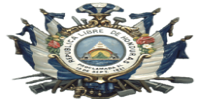 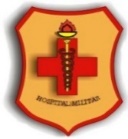 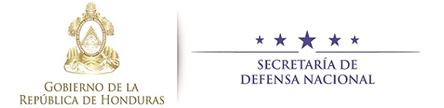 República de HondurasSecretaría de Estado en el Despacho de Defensa NacionalFuerzas Armadas de HondurasHospital MilitarAVISO DE LICITACIÓN PÚBLICA NACIONALLa Secretaría de Estado en el Despacho de Defensa Nacional a través de la Jefatura del Estado Mayor Conjunto en el marco de la Ley y su Reglamento de Contratación del Estado invita a presentar ofertas a las empresas interesadas a participar en la Licitación Pública Nacional No. LPN 001-2020-SDN “Adquisición de Equipo Médico e Instrumental para el Hospital Militar Central y Regional del Norte.” El financiamiento para la realización del presente proceso proviene de Fondos Nacionales y Fondos Propios.Los interesados en participar en la Licitación, deberán hacerlo mediante solicitud por escrito, dirigida a la Sub Jefatura del Estado Mayor Conjunto (EMC), Comisión de Evaluación, General de Brigada German Velásquez Romero ubicada en el Barrio el Obelisco, frente Parque el Soldado., Número de Telfax: (504) 2238-0029 - (504) 2276-3400, a partir de la fecha de publicación de este aviso, previo pago no reembolsable de quinientos lempiras exactos (L.500.00) en Banco, para lo cual debe imprimir recibo TGR-1 a nombre de la Secretaría de Defensa Nacional, siguiendo las instrucciones de la página de SEFIN (www.sefin.gob.hn) bajo el rubro 12121 (emisión y constancia).Los Pliegos de Condiciones se retirarán en el Departamento de Administración del Hospital Militar, a partir de la fecha de emisión de este Aviso de Licitación, de lunes a viernes en un horario de 08:00 a.m, hasta las 3:30 p.m., previa presentación de la solicitud y recibo. Asimismo el periodo para recibir aclaraciones de este Pliego de Condiciones será desde el jueves 05 de marzo hasta el lunes 16 de marzo del presente año, en el mismo lugar y horario.Las ofertas serán recibidas en forma impresa y digital, a través de nota de remisión de la empresa dirigida a la Sub Jefatura del Estado Mayor Conjunto (EMC), Comisión de Evaluación, General de Brigada German Velásquez Romero ubicada en el Barrio el Obelisco, frente Parque el Soldado, Número de Telfax: (504) 2238-0029 - (504) 2276-3400, únicamente el día miércoles 15 de abril del presente año, a partir de las 8:00 am hasta las 10:00 horas, sin prorroga alguna. No se recibirán ofertas posteriormente a esta fecha y hora oficial de la República de Honduras.Las ofertas se abrirán en presencia de los interesados que asistan al acto de apertura, mismo que se realizara el día miércoles 15 de abril del presente año a las 10:15 a.m, en el mismo lugar de recepción, Sub Jefatura del Estado Mayor Conjunto (EMC), Comisión de Evaluación, General de Brigada German Velásquez Romero ubicada en el Barrio el Obelisco, frente Parque el Soldado. Los Pliegos de Condiciones estarán disponibles en la página del Sistema de Información de Contrataciones y Adquisiciones del Estado de Honduras “HONDUCOMPRAS” (www.honducompras.gob.hn), solamente para lectura e información previa.            Tegucigalpa, M.D.C, 04 de Marzo del 2020Coronel de Aviación DEMAArmando Martínez RuedaSecretario de la Comisión de Evaluación Estado Mayor Conjunto